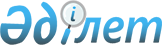 Шет аудандық мәслихатының 2019 жылғы 27 желтоқсандағы XXХV сессиясының "Шет ауданының ауылдық округтердің және кенттерінің 2020-2022 жылдарға арналған бюджеттерін бекіту туралы" № 35/317 шешіміне өзгерістер енгізу туралыҚарағанды облысы Шет аудандық мәслихатының 2020 жылғы 7 шілдедегі № 40/373 шешімі. Қарағанды облысының Әділет департаментінде 2020 жылғы 20 шілдеде № 5950 болып тіркелді
      Қазақстан Республикасының 2008 жылғы 4 желтоқсандағы Бюджет кодексіне, Қазақстан Республикасының 2001 жылғы 23 қаңтардағы "Қазақстан Республикасындағы жергілікті мемлекеттік басқару және өзін-өзі басқару туралы" Заңына сәйкес, аудандық мәслихат ШЕШІМ ЕТТІ:
      1. Шет аудандық мәслихатының 2019 жылғы 27 желтоқсандағы XXХV сессиясының "Шет ауданының ауылдық округтердің және кенттерінің 2020-2022 жылдарға арналған бюджеттерін бекіту туралы" № 35/317 шешіміне (Нормативтік құқықтық актілердің мемлекеттік тіркеу тізілімінде № 5671 болып тіркелген, 2020 жылғы 16 қаңтардағы "Шет Шұғыласы" №03 (10.780) газетінде, Қазақстан Республикасы нормативтік құқықтық актілерінің эталондық бақылау банкінде электрондық түрде 2020 жылдың 20 қаңтарында жарияланған), келесі өзгерістер енгізілсін:
      1, 2, 3, 4, 5, 6, 7, 8, 9, 10, 11, 12, 13, 14, 15, 16, 17, 18, 19, 20, 21, 22, 23, 24, 25 тармақтар келесі редакцияда мазмұндалсын:
      "1. 2020 - 2022 жылдарға арналған Ақсу-Аюлы ауылдық округінің бюджеті 1, 2, 3 қосымшаларға сәйкес, оның ішінде 2020 жылға келесі көлемдерде бекітілсін:
      1) кірістер – 425915 мың теңге, оның ішінде:
      салықтық түсімдер – 7000 мың теңге;
      трансферттердің түсімдері – 418915 мың теңге;
      2) шығындар – 464435 мың теңге;
      3) таза бюджеттік кредиттеу – 0 мың теңге:
      бюджеттік кредиттер – 0 мың теңге;
      бюджеттік кредиттерді өтеу – 0 мың теңге;
      4) қаржы активтерімен операциялар бойынша сальдо – 0 мың теңге:
      қаржы активтерін сатып алу – 0 мың теңге;
      мемлекеттің қаржы активтерін сатудан түсетін түсімдер – 0 мың теңге;
      5) бюджет тапшылығы (профициті) – алу 28000 мың теңге;
      6) бюджет тапшылығын қаржыландыру (профицитін пайдалану) – 28000 мың теңге:
      қарыздар түсімі - 0 мың теңге;
      қарыздарды өтеу – 0 мың теңге;
      бюджет қаражатының пайдаланылатын қалдықтары – 10520 мың теңге.
      2. 2020 - 2022 жылдарға арналған Ақадыр кентінің бюджеті 4, 5, 6 қосымшаларға сәйкес, оның ішінде 2020 жылға келесі көлемдерде бекітілсін:
      1) кірістер – 488439 мың теңге, оның ішінде:
      салықтық түсімдер – 9516 мың теңге;
      трансферттердің түсімдері – 478923 мың теңге;
      2) шығындар – 519105 мың теңге;
      3) таза бюджеттік кредиттеу – 0 мың теңге:
      бюджеттік кредиттер – 0 мың теңге;
      бюджеттік кредиттерді өтеу – 0 мың теңге;
      4) қаржы активтерімен операциялар бойынша сальдо – 0 мың теңге:
      қаржы активтерін сатып алу – 0 мың теңге;
      мемлекеттің қаржы активтерін сатудан түсетін түсімдер – 0 мың теңге;
      5) бюджет тапшылығы (профициті) – алу 12673 мың теңге;
      6) бюджет тапшылығын қаржыландыру (профицитін пайдалану) – 12673 мың теңге:
      қарыздар түсімі - 0 мың теңге;
      қарыздарды өтеу – 0 мың теңге;
      бюджет қаражатының пайдаланылатын қалдықтары – 17993 мың теңге.
      3. 2020 - 2022 жылдарға арналған Сакен Сейфуллин атындағы кентінің бюджеті 7, 8, 9 қосымшаларға сәйкес, оның ішінде 2020 жылға келесі көлемдерде бекітілсін:
      1) кірістер – 110862 мың теңге, оның ішінде:
      салықтық түсімдер – 2600 мың теңге;
      трансферттердің түсімдері – 108262 мың теңге;
      2) шығындар – 155569 мың теңге;
      3) таза бюджеттік кредиттеу – 0 мың теңге:
      бюджеттік кредиттер – 0 мың теңге;
      бюджеттік кредиттерді өтеу – 0 мың теңге;
      4) қаржы активтерімен операциялар бойынша сальдо – 0 мың теңге:
      қаржы активтерін сатып алу – 0 мың теңге;
      мемлекеттің қаржы активтерін сатудан түсетін түсімдер – 0 мың теңге;
      5) бюджет тапшылығы (профициті) – алу 42500 мың теңге;
      6) бюджет тапшылығын қаржыландыру (профицитін пайдалану) – 42500 мың теңге:
      қарыздар түсімі - 0 мың теңге;
      қарыздарды өтеу – 0 мың теңге;
      бюджет қаражатының пайдаланылатын қалдықтары – 2207 мың теңге.
      4. 2020 - 2022 жылдарға арналған Ақжал кентінің бюджеті 10, 11, 12 қосымшаларға сәйкес, оның ішінде 2020 жылға келесі көлемдерде бекітілсін:
      1) кірістер – 191033 мың теңге, оның ішінде:
      салықтық түсімдер – 5930 мың теңге;
      трансферттердің түсімдері – 185103 мың теңге; оның ішінде:
      2) шығындар – 265493 мың теңге;
      3) таза бюджеттік кредиттеу – 0 мың теңге:
      бюджеттік кредиттер – 0 мың теңге;
      бюджеттік кредиттерді өтеу – 0 мың теңге;
      4) қаржы активтерімен операциялар бойынша сальдо – 0 мың теңге:
      қаржы активтерін сатып алу – 0 мың теңге;
      мемлекеттің қаржы активтерін сатудан түсетін түсімдер – 0 мың теңге;
      5) бюджет тапшылығы (профициті) – алу 65000 мың теңге;
      6) бюджет тапшылығын қаржыландыру (профицитін пайдалану) – 65000 мың теңге:
      қарыздар түсімі - 0 мың теңге;
      қарыздарды өтеу – 0 мың теңге;
      бюджет қаражатының пайдаланылатын қалдықтары – 9460 мың теңге.
      5. 2020 - 2022 жылдарға арналған Мойынты кентінің бюджеті 13, 14, 15 қосымшаларға сәйкес, оның ішінде 2020 жылға келесі көлемдерде бекітілсін:
      1) кірістер – 100856 мың теңге, оның ішінде:
      салықтық түсімдер – 370 мың теңге;
      трансферттердің түсімдері – 100486 мың теңге,
      2) шығындар – 102062 мың теңге;
      3) таза бюджеттік кредиттеу – 0 мың теңге:
      бюджеттік кредиттер – 0 мың теңге;
      бюджеттік кредиттерді өтеу – 0 мың теңге;
      4) қаржы активтерімен операциялар бойынша сальдо – 0 мың теңге:
      қаржы активтерін сатып алу – 0 мың теңге;
      мемлекеттің қаржы активтерін сатудан түсетін түсімдер – 0 мың теңге;
      5) бюджет тапшылығы (профициті) – алу 0 мың теңге;
      6) бюджет тапшылығын қаржыландыру (профицитін пайдалану) – 0 мың теңге:
      қарыздар түсімі - 0 мың теңге;
      қарыздарды өтеу – 0 мың теңге;
      бюджет қаражатының пайдаланылатын қалдықтары – 1206 мың теңге.
      6. 2020 - 2022 жылдарға арналған Акшатау кентінің бюджеті 16, 17, 18 қосымшаларға сәйкес, оның ішінде 2020 жылға келесі көлемдерде бекітілсін:
      1) кірістер – 46352 мың теңге, оның ішінде:
      салықтық түсімдер – 1935 мың теңге;
      трансферттердің түсімдері – 44417 мың теңге;
      2) шығындар – 121352 мың теңге;
      3) таза бюджеттік кредиттеу – 0 мың теңге:
      бюджеттік кредиттер – 0 мың теңге;
      бюджеттік кредиттерді өтеу – 0 мың теңге;
      4) қаржы активтерімен операциялар бойынша сальдо – 0 мың теңге:
      қаржы активтерін сатып алу – 0 мың теңге;
      мемлекеттің қаржы активтерін сатудан түсетін түсімдер – 0 мың теңге;
      5) бюджет тапшылығы (профициті) – алу 75000 мың теңге;
      6) бюджет тапшылығын қаржыландыру (профицитін пайдалану) – 75000 мың теңге:
      қарыздар түсімі - 0 мың теңге;
      қарыздарды өтеу – 0 мың теңге;
      бюджет қаражатының пайдаланылатын қалдықтары – 0 мың теңге.
      7. 2020 - 2022 жылдарға арналған Дәрия кентінің бюджеті 19, 20, 21 қосымшаларға сәйкес, оның ішінде 2020 жылға келесі көлемдерде бекітілсін:
      1) кірістер – 45629 мың теңге, оның ішінде:
      салықтық түсімдер – 154 мың теңге;
      трансферттердің түсімдері – 45475 мың теңге;
      2) шығындар – 45629 мың теңге;
      3) таза бюджеттік кредиттеу – 0 мың теңге:
      бюджеттік кредиттер – 0 мың теңге;
      бюджеттік кредиттерді өтеу – 0 мың теңге;
      4) қаржы активтерімен операциялар бойынша сальдо – 0 мың теңге:
      қаржы активтерін сатып алу – 0 мың теңге;
      мемлекеттің қаржы активтерін сатудан түсетін түсімдер – 0 мың теңге;
      5) бюджет тапшылығы (профициті) – алу 0 мың теңге;
      6) бюджет тапшылығын қаржыландыру (профицитін пайдалану) – 0 мың теңге:
      қарыздар түсімі - 0 мың теңге;
      қарыздарды өтеу – 0 мың теңге;
      бюджет қаражатының пайдаланылатын қалдықтары – 0 мың теңге.
      8. 2020 - 2022 жылдарға арналған Жамбыл кентінің бюджеті 22, 23, 24 қосымшаларға сәйкес, оның ішінде 2020 жылға келесі көлемдерде бекітілсін:
      1) кірістер – 18359 мың теңге, оның ішінде:
      салықтық түсімдер – 6 мың теңге;
      трансферттердің түсімдері – 18353 мың теңге;
      2) шығындар – 18359 мың теңге;
      3) таза бюджеттік кредиттеу – 0 мың теңге:
      бюджеттік кредиттер – 0 мың теңге;
      бюджеттік кредиттерді өтеу – 0 мың теңге;
      4) қаржы активтерімен операциялар бойынша сальдо – 0 мың теңге:
      қаржы активтерін сатып алу – 0 мың теңге;
      мемлекеттің қаржы активтерін сатудан түсетін түсімдер – 0 мың теңге;
      5) бюджет тапшылығы (профициті) – алу 0 мың теңге;
      6) бюджет тапшылығын қаржыландыру (профицитін пайдалану) – 0 мың теңге:
      қарыздар түсімі - 0 мың теңге;
      қарыздарды өтеу – 0 мың теңге;
      бюджет қаражатының пайдаланылатын қалдықтары – 0 мың теңге.
      9. 2020 - 2022 жылдарға арналған Ақшоқы ауылдық округінің бюджеті 25, 26, 27 қосымшаларға сәйкес, оның ішінде 2020 жылға келесі көлемдерде бекітілсін:
      1) кірістер – 39287 мың теңге, оның ішінде:
      салықтық түсімдер – 88 мың теңге;
      трансферттердің түсімдері – 39199 мың теңге;
      2) шығындар – 39287 мың теңге;
      3) таза бюджеттік кредиттеу – 0 мың теңге:
      бюджеттік кредиттер – 0 мың теңге;
      бюджеттік кредиттерді өтеу – 0 мың теңге;
      4) қаржы активтерімен операциялар бойынша сальдо – 0 мың теңге:
      қаржы активтерін сатып алу – 0 мың теңге;
      мемлекеттің қаржы активтерін сатудан түсетін түсімдер – 0 мың теңге;
      5) бюджет тапшылығы (профициті) – алу 0 мың теңге;
      6) бюджет тапшылығын қаржыландыру (профицитін пайдалану) – 0 мың теңге:
      қарыздар түсімі - 0 мың теңге;
      қарыздарды өтеу – 0 мың теңге;
      бюджет қаражатының пайдаланылатын қалдықтары – 0 мың теңге.
      10. 2020 - 2022 жылдарға арналған Төменгі Қайрақты ауылдық округінің бюджеті 28, 29, 30 қосымшаларға сәйкес, оның ішінде 2020 жылға келесі көлемдерде бекітілсін:
      1) кірістер – 54723 мың теңге, оның ішінде:
      салықтық түсімдер – 227 мың теңге;
      трансферттердің түсімдері – 54496 мың теңге;
      2) шығындар – 66891 мың теңге;
      3) таза бюджеттік кредиттеу – 0 мың теңге:
      бюджеттік кредиттер – 0 мың теңге;
      бюджеттік кредиттерді өтеу – 0 мың теңге;
      4) қаржы активтерімен операциялар бойынша сальдо – 0 мың теңге:
      қаржы активтерін сатып алу – 0 мың теңге;
      мемлекеттің қаржы активтерін сатудан түсетін түсімдер – 0 мың теңге;
      5) бюджет тапшылығы (профициті) – алу 12168 мың теңге;
      6) бюджет тапшылығын қаржыландыру (профицитін пайдалану) – 12168 мың теңге:
      қарыздар түсімі - 0 мың теңге;
      қарыздарды өтеу – 0 мың теңге;
      бюджет қаражатының пайдаланылатын қалдықтары – 0 мың теңге.
      11. 2020 - 2022 жылдарға арналған Талды ауылдық округінің бюджеті 31, 32, 33 қосымшаларға сәйкес, оның ішінде 2020 жылға келесі көлемдерде бекітілсін:
      1) кірістер – 85990 мың теңге, оның ішінде:
      салықтық түсімдер – 172 мың теңге;
      трансферттердің түсімдері – 85818 мың теңге;
      2) шығындар – 85990 мың теңге;
      3) таза бюджеттік кредиттеу – 0 мың теңге:
      бюджеттік кредиттер – 0 мың теңге;
      бюджеттік кредиттерді өтеу – 0 мың теңге;
      4) қаржы активтерімен операциялар бойынша сальдо – 0 мың теңге:
      қаржы активтерін сатып алу – 0 мың теңге;
      мемлекеттің қаржы активтерін сатудан түсетін түсімдер – 0 мың теңге;
      5) бюджет тапшылығы (профициті) – алу 0 мың теңге;
      6) бюджет тапшылығын қаржыландыру (профицитін пайдалану) – 0 мың теңге:
      қарыздар түсімі - 0 мың теңге;
      қарыздарды өтеу – 0 мың теңге;
      бюджет қаражатының пайдаланылатын қалдықтары – 0 мың теңге.
      12. 2020 - 2022 жылдарға арналған Өспен ауылдық округінің бюджеті 34, 35, 36 қосымшаларға сәйкес, оның ішінде 2020 жылға келесі көлемдерде бекітілсін:
      1) кірістер – 63115 мың теңге, оның ішінде:
      салықтық түсімдер – 347 мың теңге;
      трансферттердің түсімдері – 62768 мың теңге;
      2) шығындар – 63115 мың теңге;
      3) таза бюджеттік кредиттеу – 0 мың теңге:
      бюджеттік кредиттер – 0 мың теңге;
      бюджеттік кредиттерді өтеу – 0 мың теңге;
      4) қаржы активтерімен операциялар бойынша сальдо – 0 мың теңге:
      қаржы активтерін сатып алу – 0 мың теңге;
      мемлекеттің қаржы активтерін сатудан түсетін түсімдер – 0 мың теңге;
      5) бюджет тапшылығы (профициті) – алу 0 мың теңге;
      6) бюджет тапшылығын қаржыландыру (профицитін пайдалану) – 0 мың теңге:
      қарыздар түсімі - 0 мың теңге;
      қарыздарды өтеу – 0 мың теңге;
      бюджет қаражатының пайдаланылатын қалдықтары – 0 мың теңге.
      13. 2020 - 2022 жылдарға арналған Шет ауылдық округінің бюджеті 37, 38, 39 қосымшаларға сәйкес, оның ішінде 2020 жылға келесі көлемдерде бекітілсін:
      1) кірістер – 115838 мың теңге, оның ішінде:
      салықтық түсімдер – 100 мың теңге;
      трансферттердің түсімдері – 115738 мың теңге;
      2) шығындар – 115838 мың теңге;
      3) таза бюджеттік кредиттеу – 0 мың теңге:
      бюджеттік кредиттер – 0 мың теңге;
      бюджеттік кредиттерді өтеу – 0 мың теңге;
      4) қаржы активтерімен операциялар бойынша сальдо – 0 мың теңге:
      қаржы активтерін сатып алу – 0 мың теңге;
      мемлекеттің қаржы активтерін сатудан түсетін түсімдер – 0 мың теңге;
      5) бюджет тапшылығы (профициті) – алу 0 мың теңге;
      6) бюджет тапшылығын қаржыландыру (профицитін пайдалану) – 0 мың теңге:
      қарыздар түсімі - 0 мың теңге;
      қарыздарды өтеу – 0 мың теңге;
      бюджет қаражатының пайдаланылатын қалдықтары – 0 мың теңге.
      14. 2020 - 2022 жылдарға арналған Акой ауылдық округінің бюджеті 40, 41, 42 қосымшаларға сәйкес, оның ішінде 2020 жылға келесі көлемдерде бекітілсін:
      1) кірістер – 60569 мың теңге, оның ішінде:
      салықтық түсімдер – 180 мың теңге;
      трансферттердің түсімдері – 60389 мың теңге;
      2) шығындар – 60569 мың теңге;
      3) таза бюджеттік кредиттеу – 0 мың теңге:
      бюджеттік кредиттер – 0 мың теңге;
      бюджеттік кредиттерді өтеу – 0 мың теңге;
      4) қаржы активтерімен операциялар бойынша сальдо – 0 мың теңге:
      қаржы активтерін сатып алу – 0 мың теңге;
      мемлекеттің қаржы активтерін сатудан түсетін түсімдер – 0 мың теңге;
      5) бюджет тапшылығы (профициті) – алу 0 мың теңге;
      6) бюджет тапшылығын қаржыландыру (профицитін пайдалану) – 0 мың теңге:
      қарыздар түсімі - 0 мың теңге;
      қарыздарды өтеу – 0 мың теңге;
      бюджет қаражатының пайдаланылатын қалдықтары – 0 мың теңге.
      15. 2020 - 2022 жылдарға арналған Батық ауылдық округінің бюджеті 43, 44, 45 қосымшаларға сәйкес, оның ішінде 2020 жылға келесі көлемдерде бекітілсін:
      1) кірістер – 42246 мың теңге, оның ішінде:
      салықтық түсімдер – 105 мың теңге;
      трансферттердің түсімдері – 42141 мың теңге;
      2) шығындар – 66246 мың теңге;
      3) таза бюджеттік кредиттеу – 0 мың теңге:
      бюджеттік кредиттер – 0 мың теңге;
      бюджеттік кредиттерді өтеу – 0 мың теңге;
      4) қаржы активтерімен операциялар бойынша сальдо – 0 мың теңге:
      қаржы активтерін сатып алу – 0 мың теңге;
      мемлекеттің қаржы активтерін сатудан түсетін түсімдер – 0 мың теңге;
      5) бюджет тапшылығы (профициті) – алу 24000 мың теңге;
      6) бюджет тапшылығын қаржыландыру (профицитін пайдалану) – 24000 мың теңге:
      қарыздар түсімі - 0 мың теңге;
      қарыздарды өтеу – 0 мың теңге;
      бюджет қаражатының пайдаланылатын қалдықтары – 0 мың теңге.
      16. 2020 - 2022 жылдарға арналған Босаға ауылдық округінің бюджеті 46, 47, 48 қосымшаларға сәйкес, оның ішінде 2020 жылға келесі көлемдерде бекітілсін:
      1) кірістер – 41082 мың теңге, оның ішінде:
      салықтық түсімдер – 71 мың теңге;
      трансферттердің түсімдері – 41011 мың теңге;
      2) шығындар – 41082 мың теңге;
      3) таза бюджеттік кредиттеу – 0 мың теңге:
      бюджеттік кредиттер – 0 мың теңге;
      бюджеттік кредиттерді өтеу – 0 мың теңге;
      4) қаржы активтерімен операциялар бойынша сальдо – 0 мың теңге:
      қаржы активтерін сатып алу – 0 мың теңге;
      мемлекеттің қаржы активтерін сатудан түсетін түсімдер – 0 мың теңге;
      5) бюджет тапшылығы (профициті) – алу 0 мың теңге;
      6) бюджет тапшылығын қаржыландыру (профицитін пайдалану) – 0 мың теңге:
      қарыздар түсімі - 0 мың теңге;
      қарыздарды өтеу – 0 мың теңге;
      бюджет қаражатының пайдаланылатын қалдықтары – 0 мың теңге.
      17. 2020 - 2022 жылдарға арналған Бұрма ауылдық округінің бюджеті 49, 50, 51 қосымшаларға сәйкес, оның ішінде 2020 жылға келесі көлемдерде бекітілсін:
      1) кірістер – 34458 мың теңге, оның ішінде:
      салықтық түсімдер – 144 мың теңге;
      трансферттердің түсімдері – 34314 мың теңге;
      2) шығындар – 34458 мың теңге;
      3) таза бюджеттік кредиттеу – 0 мың теңге:
      бюджеттік кредиттер – 0 мың теңге;
      бюджеттік кредиттерді өтеу – 0 мың теңге;
      4) қаржы активтерімен операциялар бойынша сальдо – 0 мың теңге:
      қаржы активтерін сатып алу – 0 мың теңге;
      мемлекеттің қаржы активтерін сатудан түсетін түсімдер – 0 мың теңге;
      5) бюджет тапшылығы (профициті) – алу 0 мың теңге;
      6) бюджет тапшылығын қаржыландыру (профицитін пайдалану) – 0 мың теңге:
      қарыздар түсімі - 0 мың теңге;
      қарыздарды өтеу – 0 мың теңге;
      бюджет қаражатының пайдаланылатын қалдықтары – 0 мың теңге.
      18. 2020 - 2022 жылдарға арналған Кәрім Мыңбаев атындағы ауылдық округінің бюджеті 52, 53, 54 қосымшаларға сәйкес, оның ішінде 2020 жылға келесі көлемдерде бекітілсін:
      1) кірістер – 25761 мың теңге, оның ішінде:
      салықтық түсімдер – 6 мың теңге;
      трансферттердің түсімдері – 25755 мың теңге;
      2) шығындар – 25761 мың теңге;
      3) таза бюджеттік кредиттеу – 0 мың теңге:
      бюджеттік кредиттер – 0 мың теңге;
      бюджеттік кредиттерді өтеу – 0 мың теңге;
      4) қаржы активтерімен операциялар бойынша сальдо – 0 мың теңге:
      қаржы активтерін сатып алу – 0 мың теңге;
      мемлекеттің қаржы активтерін сатудан түсетін түсімдер – 0 мың теңге;
      5) бюджет тапшылығы (профициті) – алу 0 мың теңге;
      6) бюджет тапшылығын қаржыландыру (профицитін пайдалану) – 0 мың теңге:
      қарыздар түсімі - 0 мың теңге;
      қарыздарды өтеу – 0 мың теңге;
      бюджет қаражатының пайдаланылатын қалдықтары – 0 мың теңге.
      19. 2020 - 2022 жылдарға арналған Кеншоқы ауылдық округінің бюджеті 55, 56, 57 қосымшаларға сәйкес, оның ішінде 2020 жылға келесі көлемдерде бекітілсін:
      1) кірістер – 34668 мың теңге, оның ішінде:
      салықтық түсімдер – 57 мың теңге;
      трансферттердің түсімдері – 34611 мың теңге;
      2) шығындар – 34668 мың теңге;
      3) таза бюджеттік кредиттеу – 0 мың теңге:
      бюджеттік кредиттер – 0 мың теңге;
      бюджеттік кредиттерді өтеу – 0 мың теңге;
      4) қаржы активтерімен операциялар бойынша сальдо – 0 мың теңге:
      қаржы активтерін сатып алу – 0 мың теңге;
      мемлекеттің қаржы активтерін сатудан түсетін түсімдер – 0 мың теңге;
      5) бюджет тапшылығы (профициті) – алу 0 мың теңге;
      6) бюджет тапшылығын қаржыландыру (профицитін пайдалану) – 0 мың теңге:
      қарыздар түсімі - 0 мың теңге;
      қарыздарды өтеу – 0 мың теңге;
      бюджет қаражатының пайдаланылатын қалдықтары – 0 мың теңге.
      20. 2020 - 2022 жылдарға арналған Киік ауылдық округінің бюджеті 58, 59, 60 қосымшаларға сәйкес, оның ішінде 2020 жылға келесі көлемдерде бекітілсін:
      1) кірістер – 43933 мың теңге, оның ішінде:
      салықтық түсімдер – 56 мың теңге;
      трансферттердің түсімдері – 43887 мың теңге;
      2) шығындар – 43933 мың теңге;
      3) таза бюджеттік кредиттеу – 0 мың теңге:
      бюджеттік кредиттер – 0 мың теңге;
      бюджеттік кредиттерді өтеу – 0 мың теңге;
      4) қаржы активтерімен операциялар бойынша сальдо – 0 мың теңге:
      қаржы активтерін сатып алу – 0 мың теңге;
      мемлекеттің қаржы активтерін сатудан түсетін түсімдер – 0 мың теңге;
      5) бюджет тапшылығы (профициті) – алу 0 мың теңге;
      6) бюджет тапшылығын қаржыландыру (профицитін пайдалану) – 0 мың теңге:
      қарыздар түсімі - 0 мың теңге;
      қарыздарды өтеу – 0 мың теңге;
      бюджет қаражатының пайдаланылатын қалдықтары – 0 мың теңге.
      21. 2020 - 2022 жылдарға арналған Көктіңкөлі ауылдық округінің бюджеті 61, 62, 63 қосымшаларға сәйкес, оның ішінде 2020 жылға келесі көлемдерде бекітілсін:
      1) кірістер – 47959 мың теңге, оның ішінде:
      салықтық түсімдер – 298 мың теңге;
      трансферттердің түсімдері – 47661 мың теңге;
      2) шығындар – 47959 мың теңге;
      3) таза бюджеттік кредиттеу – 0 мың теңге:
      бюджеттік кредиттер – 0 мың теңге;
      бюджеттік кредиттерді өтеу – 0 мың теңге;
      4) қаржы активтерімен операциялар бойынша сальдо – 0 мың теңге:
      қаржы активтерін сатып алу – 0 мың теңге;
      мемлекеттің қаржы активтерін сатудан түсетін түсімдер – 0 мың теңге;
      5) бюджет тапшылығы (профициті) – алу 0 мың теңге;
      6) бюджет тапшылығын қаржыландыру (профицитін пайдалану) – 0 мың теңге:
      қарыздар түсімі - 0 мың теңге;
      қарыздарды өтеу – 0 мың теңге;
      бюджет қаражатының пайдаланылатын қалдықтары – 0 мың теңге.
      22. 2020 - 2022 жылдарға арналған Красная Поляна ауылдық округінің бюджеті 64, 65, 66 қосымшаларға сәйкес, оның ішінде 2020 жылға келесі көлемдерде бекітілсін:
      1) кірістер – 33154 мың теңге, оның ішінде:
      салықтық түсімдер – 1176 мың теңге;
      трансферттердің түсімдері – 31978 мың теңге;
      2) шығындар – 33154 мың теңге;
      3) таза бюджеттік кредиттеу – 0 мың теңге:
      бюджеттік кредиттер – 0 мың теңге;
      бюджеттік кредиттерді өтеу – 0 мың теңге;
      4) қаржы активтерімен операциялар бойынша сальдо – 0 мың теңге:
      қаржы активтерін сатып алу – 0 мың теңге;
      мемлекеттің қаржы активтерін сатудан түсетін түсімдер – 0 мың теңге;
      5) бюджет тапшылығы (профициті) – алу 0 мың теңге;
      6) бюджет тапшылығын қаржыландыру (профицитін пайдалану) – 0 мың теңге:
      қарыздар түсімі - 0 мың теңге;
      қарыздарды өтеу – 0 мың теңге;
      бюджет қаражатының пайдаланылатын қалдықтары – 0 мың теңге.
      23. 2020 - 2022 жылдарға арналған Нұраталды ауылдық округінің бюджеті 67, 68, 69 қосымшаларға сәйкес, оның ішінде 2020 жылға келесі көлемдерде бекітілсін:
      1) кірістер – 88213 мың теңге, оның ішінде:
      салықтық түсімдер – 316 мың теңге;
      трансферттердің түсімдері – 87897 мың теңге;
      2) шығындар – 101213 мың теңге;
      3) таза бюджеттік кредиттеу – 0 мың теңге:
      бюджеттік кредиттер – 0 мың теңге;
      бюджеттік кредиттерді өтеу – 0 мың теңге;
      4) қаржы активтерімен операциялар бойынша сальдо – 0 мың теңге:
      қаржы активтерін сатып алу – 0 мың теңге;
      мемлекеттің қаржы активтерін сатудан түсетін түсімдер – 0 мың теңге;
      5) бюджет тапшылығы (профициті) – алу 13000 мың теңге;
      6) бюджет тапшылығын қаржыландыру (профицитін пайдалану) – 13000 мың теңге:
      қарыздар түсімі - 0 мың теңге;
      қарыздарды өтеу – 0 мың теңге;
      бюджет қаражатының пайдаланылатын қалдықтары – 0 мың теңге.
      24. 2020 - 2022 жылдарға арналған Ортау ауылдық округінің бюджеті 70, 71, 72 қосымшаларға сәйкес, оның ішінде 2020 жылға келесі көлемдерде бекітілсін:
      1) кірістер – 36243 мың теңге, оның ішінде:
      салықтық түсімдер – 31 мың теңге;
      трансферттердің түсімдері – 36212 мың теңге;
      2) шығындар – 36243 мың теңге;
      3) таза бюджеттік кредиттеу – 0 мың теңге:
      бюджеттік кредиттер – 0 мың теңге;
      бюджеттік кредиттерді өтеу – 0 мың теңге;
      4) қаржы активтерімен операциялар бойынша сальдо – 0 мың теңге:
      қаржы активтерін сатып алу – 0 мың теңге;
      мемлекеттің қаржы активтерін сатудан түсетін түсімдер – 0 мың теңге;
      5) бюджет тапшылығы (профициті) – алу 0 мың теңге;
      6) бюджет тапшылығын қаржыландыру (профицитін пайдалану) – 0 мың теңге:
      қарыздар түсімі - 0 мың теңге;
      қарыздарды өтеу – 0 мың теңге;
      бюджет қаражатының пайдаланылатын қалдықтары – 0 мың теңге.
      25. 2020 - 2022 жылдарға арналған Тағылы ауылдық округінің бюджеті 73, 74, 75 қосымшаларға сәйкес, оның ішінде 2020 жылға келесі көлемдерде бекітілсін:
      1) кірістер – 44101 мың теңге, оның ішінде:
      салықтық түсімдер – 131 мың теңге;
      трансферттердің түсімдері – 43970 мың теңге;
      2) шығындар – 44101 мың теңге;
      3) таза бюджеттік кредиттеу – 0 мың теңге:
      бюджеттік кредиттер – 0 мың теңге;
      бюджеттік кредиттерді өтеу – 0 мың теңге;
      4) қаржы активтерімен операциялар бойынша сальдо – 0 мың теңге:
      қаржы активтерін сатып алу – 0 мың теңге;
      мемлекеттің қаржы активтерін сатудан түсетін түсімдер – 0 мың теңге;
      5) бюджет тапшылығы (профициті) – алу 0 мың теңге;
      6) бюджет тапшылығын қаржыландыру (профицитін пайдалану) – 0 мың теңге:
      қарыздар түсімі - 0 мың теңге;
      қарыздарды өтеу – 0 мың теңге;
      бюджет қаражатының пайдаланылатын қалдықтары – 0 мың теңге.";
      көрсетілген шешімге 1, 4, 7, 10, 13, 16, 19, 22, 25, 28, 31, 34, 37, 40, 43, 46, 49, 52, 55, 58, 61, 64, 67, 70, 73 қосымшалары осы шешімге қосымшаға 1, 2, 3, 4, 5, 6, 7, 8, 9, 10, 11, 12, 13, 14, 15, 16, 17, 18, 19, 20, 21, 22, 23, 24, 25 сәйкес жаңа редакцияда мазмұндалсын.
      2. Осы шешім 2020 жылдың 1 қаңтарынан бастап қолданысқа енеді. Ақсу-Аюлы ауылдық округінің 2020 жылға арналған бюджеті Ақадыр кентінің 2020 жылдарға арналған бюджеті Сакен Сейфуллин атындағы кентінің 2020 жылға арналған бюджеті Акжал кентінің 2020 жылға арналған бюджеті Мойынты кентінің 2020 жылға арналған бюджеті Ақшатау кентінің 2020 жылға арналған бюджеті Дария кентінің 2020 жылға арналған бюджеті Жамбыл кентінің 2020 жылға арналған бюджеті Ақшоқы ауылдық округінің 2020 жылға арналған бюджеті Төменгі Қайрақты ауылдық округінің 2020 жылға арналған бюджеті Талды ауылдық округінің 2020 жылға арналған бюджеті Өспен ауылдық округінің 2020 жылға арналған бюджеті Шет ауылдық округінің 2020 жылға арналған бюджеті Ақой ауылдық округінің 2020 жылға арналған бюджеті Батық ауылдық округінің 2020 жылға арналған бюджеті Босаға ауылдық округінің 2020 жылға арналған бюджеті Бұрма ауылының 2020 жылға арналған бюджеті Кәрім Мыңбаев атындағы ауылының 2020 жылға арналған бюджеті Кеншоқы ауылдық округінің 2020 жылға арналған бюджеті Киік ауылдық округінің 2020 жылға арналған бюджеті Көктіңкөлі ауылдық округінің 2020 жылға арналған бюджеті Красная Поляна ауылдық округінің 2020 жылға арналған бюджеті Нұраталды ауылының 2020 жылға арналған бюджеті Ортау ауылдық округінің 2020 жылға арналған бюджеті Тағылы ауылдық округінің 2020 жылға арналған бюджеті
					© 2012. Қазақстан Республикасы Әділет министрлігінің «Қазақстан Республикасының Заңнама және құқықтық ақпарат институты» ШЖҚ РМК
				
      Сессия төрағасы

А. Секербекова

      Аудандық мәслихаттың хатшысы

Б. Тулеукулов
Шет аудандық
мәслихатының
2020 жылғы 7 шілдесі
№ 40/373
шешіміне 1 қосымшаШет аудандық мәслихаттың
2019 жылғы 27 желтоқсандағы
№ 35/317 шешіміне 1 қосымша
Санаты
Санаты
Санаты
Санаты
Сомасы (мың теңге)
Сыныбы
Сыныбы
Сыныбы
Сомасы (мың теңге)
Iшкi сыныбы
Iшкi сыныбы
Сомасы (мың теңге)
Атауы
Сомасы (мың теңге)
1
2
3
4
5
І.Кірістер:
425915
1
Салықтық түсімдер
7000
01
Табыс салығы
6000
2
Жеке табыс салығы
6000
04
Меншiкке салынатын салықтар
1000
1
Мүлiкке салынатын салықтар
200
3
Жер салығы
600
4
Көлiк құралдарына салынатын салық
200
4
Трансферттердің түсімдері
418915
02
Мемлекеттiк басқарудың жоғары тұрған органдарынан түсетiн трансферттер
418915
3
Аудандардың (облыстық маңызы бар қаланың) бюджетінен трансферттер
418915
Функционалдық топ
Функционалдық топ
Функционалдық топ
Функционалдық топ
Функционалдық топ
Сомасы (мың теңге)
Кіші функция
Кіші функция
Кіші функция
Кіші функция
Сомасы (мың теңге)
Бюджеттік бағдарламалардың әкiмшiсi
Бюджеттік бағдарламалардың әкiмшiсi
Бюджеттік бағдарламалардың әкiмшiсi
Сомасы (мың теңге)
Бағдарлама
Бағдарлама
Сомасы (мың теңге)
Атауы
Сомасы (мың теңге)
1 
2
3
4
5
6
ІІ. ШЫҒЫНДАР:
464435
01
Жалпы сипаттағы мемлекеттiк қызметтер 
93963
1
Мемлекеттiк басқарудың жалпы функцияларын орындайтын өкiлдi, атқарушы және басқа органдар
93963
124
Аудандық маңызы бар қала, ауыл, кент, ауылдық округ әкімінің аппараты
93963
001
Аудандық маңызы бар қала, ауыл, кент, ауылдық округ әкімінің қызметін қамтамасыз ету жөніндегі қызметтер
93283
022
Мемлекеттік органның күрделі шығыстары
680
04
Бiлiм беру
115672
1
Мектепке дейiнгi тәрбие және оқыту
115672
124
Аудандық маңызы бар қала, ауыл, кент, ауылдық округ әкімінің аппараты
115672
041
Мектепке дейінгі білім беру ұйымдарында мемлекеттік білім беру тапсырысын іске асыруға
115672
07
Тұрғын үй-коммуналдық шаруашылық
222100
2
Коммуналдық шаруашылық
8100
124
Аудандық маңызы бар қала, ауыл, кент, ауылдық округ әкімінің аппараты
8100
014
Елді мекендерді сумен жабдықтауды ұйымдастыру
8100
3
Елді-мекендерді көркейту
214000
124
Аудандық маңызы бар қала, ауыл, кент, ауылдық округ әкімінің аппараты
214000
008
Елді мекендерде көшелерді жарықтандыру
40000
009
'Елді мекендердің санитариясын қамтамасыз ету
2000
011
Елді мекендерді абаттандыру және көгалдандыру
172000
08
Мәдениет, спорт, туризм және ақпараттық кеңістiк
1200
1
Мәдениет саласындағы қызмет
1200
124
Аудандық маңызы бар қала, ауыл, кент, ауылдық округ әкімінің аппараты
1200
006
Жергілікті деңгейде мәдени-демалыс жұмысын қолдау
1200
12
Көлiк және коммуникация
31500
1
Автомобиль көлiгi
31500
124
Аудандық маңызы бар қала, ауыл, кент, ауылдық округ әкімінің аппараты
31500
013
Аудандық маңызы бар қалаларда, ауылдарда, кенттерде, ауылдық округтерде автомобиль жолдарының жұмыс істеуін қамтамасыз ету
31500
Санаты 
Санаты 
Санаты 
Санаты 
Сомасы (мың теңге)
Сыныбы
Сыныбы
Сыныбы
Сомасы (мың теңге)
Ішкі сыныбы
Ішкі сыныбы
Сомасы (мың теңге)
Атауы
Сомасы (мың теңге)
1
2
3
4
5
ІІІ.Бюджеттік кредиттерді өтеу
0
Санаты 
Санаты 
Санаты 
Санаты 
Сомасы (мың теңге)
Сыныбы
Сыныбы
Сыныбы
Сомасы (мың теңге)
Ішкі сыныбы
Ішкі сыныбы
Сомасы (мың теңге)
Атауы
Сомасы (мың теңге)
1
2
3
4
5
Қарыздар түсімдері
28000
7
Қарыздар түсімдері
28000
01
Қарыздар түсімі
28000
1
Мемлекеттік ішкі қарыздар
28000
Функционалдық топ
Функционалдық топ
Функционалдық топ
Функционалдық топ
Функционалдық топ
Сомасы (мың теңге)
Кіші функция
Кіші функция
Кіші функция
Кіші функция
Сомасы (мың теңге)
Бюджеттік бағдарламалардың әкiмшiсi
Бюджеттік бағдарламалардың әкiмшiсi
Бюджеттік бағдарламалардың әкiмшiсi
Сомасы (мың теңге)
Бағдарлама
Бағдарлама
Сомасы (мың теңге)
Атауы
Сомасы (мың теңге)
1 
2
3
4
5
6
IV. Қаржы активтерімен операциялар бойынша сальдо
0
Функционалдық топ
Функционалдық топ
Функционалдық топ
Функционалдық топ
Функционалдық топ
Сомасы (мың теңге)
Кіші функция
Кіші функция
Кіші функция
Кіші функция
Сомасы (мың теңге)
Бюджеттік бағдарламалардың әкiмшiсi
Бюджеттік бағдарламалардың әкiмшiсi
Бюджеттік бағдарламалардың әкiмшiсi
Сомасы (мың теңге)
Бағдарлама
Бағдарлама
Сомасы (мың теңге)
Атауы
Сомасы (мың теңге)
1 
2
3
4
5
6
V. Бюджет тапшылығы (профициті)
-28000
VI.Бюджет тапшылығын қаржыландыру (профицитін пайдалану) 
28000Шет аудандық мәслихаттың
2020 жылғы 7 шілдедегі
сессиясының №40/373 шешіміне 2 қосымшаШет аудандық мәслихаттың
2019 жылғы 27 желтоқсандағы
 № 35/317 шешіміне 4 қосымша
Санаты
Санаты
Санаты
Санаты
Сомасы (мың теңге)
Сыныбы
Сыныбы
Сыныбы
Сомасы (мың теңге)
Iшкi сыныбы
Iшкi сыныбы
Сомасы (мың теңге)
Атауы
Сомасы (мың теңге)
1
2
3
4
5
І.Кірістер:
488439
1
Салықтық түсімдер
9516
01
Табыс салығы
7410
2
Жеке табыс салығы
7410
04
Меншiкке салынатын салықтар
2106
1
Мүлiкке салынатын салықтар
340
3
Жер салығы
1066
4
Көлiк құралдарына салынатын салық
700
4
Трансферттердің түсімдері
478923
02
Мемлекеттiк басқарудың жоғары тұрған органдарынан түсетiн трансферттер
478923
3
Аудандардың (облыстық маңызы бар қаланың) бюджетінен трансферттер
478923
Функционалдық топ 
Функционалдық топ 
Функционалдық топ 
Функционалдық топ 
Функционалдық топ 
Сомасы (мың теңге)
Кіші функция
Кіші функция
Кіші функция
Кіші функция
Сомасы (мың теңге)
Бюджеттік бағдарламалардың әкiмшiсi
Бюджеттік бағдарламалардың әкiмшiсi
Бюджеттік бағдарламалардың әкiмшiсi
Сомасы (мың теңге)
Бағдарлама
Бағдарлама
Сомасы (мың теңге)
Атауы
Сомасы (мың теңге)
1 
2
3
4
5
6
ІІ. ШЫҒЫНДАР:
519105
01
Жалпы сипаттағы мемлекеттiк қызметтер 
83482
1
Мемлекеттiк басқарудың жалпы функцияларын орындайтын өкiлдi, атқарушы және басқа органдар
83482
124
Аудандық маңызы бар қала, ауыл, кент, ауылдық округ әкімінің аппараты
83482
001
Аудандық маңызы бар қала, ауыл, кент, ауылдық округ әкімінің қызметін қамтамасыз ету жөніндегі қызметтер
83482
04
Бiлiм беру
198972
1
Мектепке дейiнгi тәрбие және оқыту
198972
124
Аудандық маңызы бар қала, ауыл, кент, ауылдық округ әкімінің аппараты
198972
041
Мектепке дейінгі білім беру ұйымдарында мемлекеттік білім беру тапсырысын іске асыруға
198972
06
Әлеуметтiк көмек және әлеуметтiк қамсыздандыру
14738
2
Әлеуметтiк көмек
14738
124
Аудандық маңызы бар қала, ауыл, кент, ауылдық округ әкімінің аппараты
14738
003
Мұқтаж азаматтарға үйде әлеуметтік көмек көрсету
14738
07
Тұрғын үй-коммуналдық шаруашылық
81673
3
Елді-мекендерді көркейту
81673
124
Аудандық маңызы бар қала, ауыл, кент, ауылдық округ әкімінің аппараты
81673
008
Елді мекендердің көшелерді жарықтандыру 
22000
009
Елді мекендерде санитариясын қамтамасыз ету
1000
011
Елді мекендерді абаттандыру және көгалдандыру
53673
08
Мәдениет, спорт, туризм және ақпараттық кеңістiк
80140
1
Мәдениет саласындағы қызмет
80140
124
Аудандық маңызы бар қала, ауыл, кент, ауылдық округ әкімінің аппараты
80140
006
Жергілікті деңгейде мәдени-демалыс жұмысын қолдау
80140
12
Көлiк және коммуникация
60100
1
Автомобиль көлiгi
60100
124
Аудандық маңызы бар қала, ауыл, кент, ауылдық округ әкімінің аппараты
60100
013
Аудандық маңызы бар қалаларда, ауылдарда, кенттерде, ауылдық округтерде автомобиль жолдарының жұмыс істеуін қамтамасыз ету
60100
Санаты
Санаты
Санаты
Санаты
Сомасы (мың теңге)
Сыныбы
Сыныбы
Сыныбы
Сомасы (мың теңге)
Ішкі сыныбы
Ішкі сыныбы
Сомасы (мың теңге)
Атауы
Сомасы (мың теңге)
1
2
3
4
5
ІІІ.Бюджеттік кредиттерді өтеу
0
Санаты 
Санаты 
Санаты 
Санаты 
Сомасы (мың теңге)
Сыныбы
Сыныбы
Сыныбы
Сомасы (мың теңге)
Ішкі сыныбы
Ішкі сыныбы
Сомасы (мың теңге)
Атауы
Сомасы (мың теңге)
1
2
3
4
5
Қарыздар түсімдері
12673
7
Қарыздар түсімдері
12673
01
Қарыздар түсімі
12673
1
Мемлекеттік ішкі қарыздар
12673
Функционалдық топ
Функционалдық топ
Функционалдық топ
Функционалдық топ
Функционалдық топ
Сомасы (мың теңге)
Кіші функция
Кіші функция
Кіші функция
Кіші функция
Сомасы (мың теңге)
Бюджеттік бағдарламалардың әкiмшiсi
Бюджеттік бағдарламалардың әкiмшiсi
Бюджеттік бағдарламалардың әкiмшiсi
Сомасы (мың теңге)
Бағдарлама
Бағдарлама
Сомасы (мың теңге)
Атауы
Сомасы (мың теңге)
1
2
3
4
5
6
IV. Қаржы активтерімен операциялар бойынша сальдо
0
Функционалдық топ
Функционалдық топ
Функционалдық топ
Функционалдық топ
Функционалдық топ
Сомасы (мың теңге)
Кіші функция
Кіші функция
Кіші функция
Кіші функция
Сомасы (мың теңге)
Бюджеттік бағдарламалардың әкiмшiсi
Бюджеттік бағдарламалардың әкiмшiсi
Бюджеттік бағдарламалардың әкiмшiсi
Сомасы (мың теңге)
Бағдарлама
Бағдарлама
Сомасы (мың теңге)
Атауы
Сомасы (мың теңге)
1 
2
3
4
5
6
V. Бюджет тапшылығы ( профициті)
-12673
VI.Бюджет тапшылығын қаржыландыру (профицитін пайдалану) 
12673Шет аудандық мәслихаттың
2020 жылғы 7 шілдедегі
сессиясының №40/373 шешіміне 3 қосымшаШет аудандық мәслихаттың
2019 жылғы 27 желтоқсандағы
№ 35/317 шешіміне 7 қосымша
Санаты
Санаты
Санаты
Санаты
Сомасы (мың теңге)
Сыныбы
Сыныбы
Сыныбы
Сомасы (мың теңге)
Iшкi сыныбы
Iшкi сыныбы
Сомасы (мың теңге)
Атауы
Сомасы (мың теңге)
1
2
3
4
5
І.Кірістер:
110862
1
Салықтық түсімдер
2600
01
Табыс салығы
1535
2
Жеке табыс салығы
1535
04
Меншiкке салынатын салықтар
1065
1
Мүлiкке салынатын салықтар
95
3
Жер салығы
170
4
Көлiк құралдарына салынатын салық
800
4
Трансферттердің түсімдері
108262
02
Мемлекеттiк басқарудың жоғары тұрған органдарынан түсетiн трансферттер
108262
3
Аудандардың (облыстық маңызы бар қаланың) бюджетінен трансферттер
108262
Функционалдық топ
Функционалдық топ
Функционалдық топ
Функционалдық топ
Функционалдық топ
Сомасы (мың теңге)
Кіші функция
Кіші функция
Кіші функция
Кіші функция
Сомасы (мың теңге)
Бюджеттік бағдарламалардың әкiмшiсi
Бюджеттік бағдарламалардың әкiмшiсi
Бюджеттік бағдарламалардың әкiмшiсi
Сомасы (мың теңге)
Бағдарлама
Бағдарлама
Сомасы (мың теңге)
Атауы
Сомасы (мың теңге)
1 
2
3
4
5
6
ІІ. ШЫҒЫНДАР:
155569
01
Жалпы сипаттағы мемлекеттiк қызметтер 
52465
1
Мемлекеттiк басқарудың жалпы функцияларын орындайтын өкiлдi, атқарушы және басқа органдар
52465
124
Аудандық маңызы бар қала, ауыл, кент, ауылдық округ әкімінің аппараты
52465
001
Аудандық маңызы бар қала, ауыл, кент, ауылдық округ әкімінің қызметін қамтамасыз ету жөніндегі қызметтер
52215
022
Мемлекеттік органның күрделі шығыстары
250
04
Бiлiм беру
32927
1
Мектепке дейiнгi тәрбие және оқыту
32927
124
Аудандық маңызы бар қала, ауыл, кент, ауылдық округ әкімінің аппараты
32927
041
Мектепке дейінгі білім беру ұйымдарында мемлекеттік білім беру тапсырысын іске асыруға
32927
06
Әлеуметтiк көмек және әлеуметтiк қамсыздандыру
5227
2
Әлеуметтiк көмек
5227
124
Аудандық маңызы бар қала, ауыл, кент, ауылдық округ әкімінің аппараты
5227
003
Мұқтаж азаматтарға үйде әлеуметтік көмек көрсету
5227
07
Тұрғын үй-коммуналдық шаруашылық
21650
3
Елді-мекендерді көркейту
21650
124
Аудандық маңызы бар қала, ауыл, кент, ауылдық округ әкімінің аппараты
21650
008
Елді мекендерде көшелерді жарықтандыру
11500
009
Елді мекендердің санитариясын қамтамасыз ету
1300
011
Елді мекендерді абаттандыру және көгалдандыру
8850
12
Көлiк және коммуникация
43300
1
Автомобиль көлiгi
43300
124
Аудандық маңызы бар қала, ауыл, кент, ауылдық округ әкімінің аппараты
43300
013
Аудандық маңызы бар қалаларда, ауылдарда, кенттерде, ауылдық округтерде автомобиль жолдарының жұмыс істеуін қамтамасыз ету
800
045
Аудандық маңызы бар қалаларда, ауылдарда, кенттерде, ауылдық округтерде автомобиль жолдарын күрделі және орташа жөндеу
42500
Санаты
Санаты
Санаты
Санаты
Сомасы (мың теңге)
Сыныбы
Сыныбы
Сыныбы
Сомасы (мың теңге)
Ішкі сыныбы
Ішкі сыныбы
Сомасы (мың теңге)
Атауы
Сомасы (мың теңге)
1
2
3
4
5
ІІІ.Бюджеттік кредиттерді өтеу
0
Санаты 
Санаты 
Санаты 
Санаты 
Сомасы (мың теңге)
Сыныбы
Сыныбы
Сыныбы
Сомасы (мың теңге)
Ішкі сыныбы
Ішкі сыныбы
Сомасы (мың теңге)
Атауы
Сомасы (мың теңге)
1
2
3
4
5
Қарыздар түсімдері
42500
7
Қарыздар түсімдері
42500
01
Қарыздар түсімі
42500
1
Мемлекеттік ішкі қарыздар
42500
Функционалдық топ
Функционалдық топ
Функционалдық топ
Функционалдық топ
Функционалдық топ
Сомасы (мың теңге)
Кіші функция
Кіші функция
Кіші функция
Кіші функция
Сомасы (мың теңге)
Бюджеттік бағдарламалардың әкiмшiсi
Бюджеттік бағдарламалардың әкiмшiсi
Бюджеттік бағдарламалардың әкiмшiсi
Сомасы (мың теңге)
Бағдарлама
Бағдарлама
Сомасы (мың теңге)
Атауы
Сомасы (мың теңге)
1 
2
3
4
5
6
IV. Қаржы активтерімен операциялар бойынша сальдо
0
Функционалдық топ
Функционалдық топ
Функционалдық топ
Функционалдық топ
Функционалдық топ
Сомасы (мың теңге)
Кіші функция
Кіші функция
Кіші функция
Кіші функция
Сомасы (мың теңге)
Бюджеттік бағдарламалардың әкiмшiсi
Бюджеттік бағдарламалардың әкiмшiсi
Бюджеттік бағдарламалардың әкiмшiсi
Сомасы (мың теңге)
Бағдарлама
Бағдарлама
Сомасы (мың теңге)
Атауы
1 
2
3
4
5
6
V. Бюджет тапшылығы (профициті)
-42500
VI.Бюджет тапшылығын қаржыландыру (профицитін пайдалану) 
42500Шет аудандық мәслихаттың
2020 жылғы 7 шілдедегі
сессиясының №40/373 шешіміне 4 қосымшаШет аудандық мәслихаттың
2019 жылғы 27 желтоқсандағы
№ 35/317 шешіміне 10 қосымша
Санаты
Санаты
Санаты
Санаты
Сомасы (мың теңге)
Сыныбы
Сыныбы
Сыныбы
Сомасы (мың теңге)
Iшкi сыныбы
Iшкi сыныбы
Сомасы (мың теңге)
Атауы
Сомасы (мың теңге)
1
2
3
4
5
І.Кірістер:
191033
1
Салықтық түсімдер
5930
01
Табыс салығы
3088
2
Жеке табыс салығы
3088
04
Меншiкке салынатын салықтар
2842
1
Мүлiкке салынатын салықтар
84
3
Жер салығы
70
4
Көлiк құралдарына салынатын салық
2688
4
Трансферттердің түсімдері
185103
02
Мемлекеттiк басқарудың жоғары тұрған органдарынан түсетiн трансферттер
185103
3
Аудандардың (облыстық маңызы бар қаланың) бюджетінен трансферттер
185103
Функционалдық топ 
Функционалдық топ 
Функционалдық топ 
Функционалдық топ 
Функционалдық топ 
Сомасы (мың теңге)
Кіші функция
Кіші функция
Кіші функция
Кіші функция
Сомасы (мың теңге)
Бюджеттік бағдарламалардың әкiмшiсi
Бюджеттік бағдарламалардың әкiмшiсi
Бюджеттік бағдарламалардың әкiмшiсi
Сомасы (мың теңге)
Бағдарлама
Бағдарлама
Сомасы (мың теңге)
Атауы
Сомасы (мың теңге)
1 
2
3
4
5
6
ІІ. ШЫҒЫНДАР:
265493
01
Жалпы сипаттағы мемлекеттiк қызметтер 
44569
1
Мемлекеттiк басқарудың жалпы функцияларын орындайтын өкiлдi, атқарушы және басқа органдар
44569
124
Аудандық маңызы бар қала, ауыл, кент, ауылдық округ әкімінің аппараты
44569
001
Аудандық маңызы бар қала, ауыл, кент, ауылдық округ әкімінің қызметін қамтамасыз ету жөніндегі қызметтер
44399
022
Мемлекеттік органның күрделі шығыстары
170
04
Бiлiм беру
76866
1
Мектепке дейiнгi тәрбие және оқыту
76866
124
Аудандық маңызы бар қала, ауыл, кент, ауылдық округ әкімінің аппараты
76866
041
Мектепке дейінгі білім беру ұйымдарында мемлекеттік білім беру тапсырысын іске асыруға
76866
07
Тұрғын үй-коммуналдық шаруашылық
61350
3
Елді-мекендерді көркейту
61350
124
Аудандық маңызы бар қала, ауыл, кент, ауылдық округ әкімінің аппараты
61350
011
Елді мекендерді абаттандыру және көгалдандыру
61350
12
Көлiк және коммуникация
82708
1
Автомобиль көлiгi
82708
124
 Қаладағы ауданның, аудандық маңызы бар қаланың, ауылдың, кенттің, ауылдық округ әкімінің аппараты 
82708
013
Аудандық маңызы бар қалаларда, ауылдарда, кенттерде, ауылдық округтерде автомобиль жолдарының жұмыс істеуін қамтамасыз ету
30000
045
Аудандық маңызы бар қалаларда, ауылдарда, кенттерде, ауылдық округтерде автомобиль жолдарын күрделі және орташа жөндеу
52708
Санаты
Санаты
Санаты
Санаты
Сомасы (мың теңге)
Сыныбы
Сыныбы
Сыныбы
Сомасы (мың теңге)
Ішкі сыныбы
Ішкі сыныбы
Сомасы (мың теңге)
Атауы
Сомасы (мың теңге)
1
2
3
4
5
ІІІ.Бюджеттік кредиттерді өтеу
0
Санаты 
Санаты 
Санаты 
Санаты 
Сомасы (мың теңге)
Сыныбы
Сыныбы
Сыныбы
Сомасы (мың теңге)
Ішкі сыныбы
Ішкі сыныбы
Сомасы (мың теңге)
Атауы
Сомасы (мың теңге)
1
2
3
4
5
Қарыздар түсімдері
65000
7
Қарыздар түсімдері
65000
01
Қарыздар түсімі
65000
1
Мемлекеттік ішкі қарыздар
65000
Функционалдық топ
Функционалдық топ
Функционалдық топ
Функционалдық топ
Функционалдық топ
Сомасы (мың теңге)
Кіші функция
Кіші функция
Кіші функция
Кіші функция
Сомасы (мың теңге)
Бюджеттік бағдарламалардың әкiмшiсi
Бюджеттік бағдарламалардың әкiмшiсi
Бюджеттік бағдарламалардың әкiмшiсi
Сомасы (мың теңге)
Бағдарлама
Бағдарлама
Сомасы (мың теңге)
Атауы
Сомасы (мың теңге)
1 
2
3
4
5
6
IV. Қаржы активтерімен операциялар бойынша сальдо
0
Функционалдық топ
Функционалдық топ
Функционалдық топ
Функционалдық топ
Функционалдық топ
Сомасы (мың теңге)
Кіші функция
Кіші функция
Кіші функция
Кіші функция
Сомасы (мың теңге)
Бюджеттік бағдарламалардың әкiмшiсi
Бюджеттік бағдарламалардың әкiмшiсi
Бюджеттік бағдарламалардың әкiмшiсi
Сомасы (мың теңге)
Бағдарлама
Бағдарлама
Сомасы (мың теңге)
Атауы
Сомасы (мың теңге)
1 
2
3
4
5
6
V. Бюджет тапшылығы (профициті)
-65000
VI.Бюджет тапшылығын қаржыландыру (профицитін пайдалану) 
65000Шет аудандық мәслихаттың
2020 жылғы 7 шілдедегі
сессиясының №40/373 шешіміне 5 қосымшаШет аудандық мәслихаттың
2019 жылғы 27 желтоқсандағы
№ 35/317 шешіміне 13 қосымша
Санаты
Санаты
Санаты
Санаты
Сомасы (мың теңге)
Сыныбы
Сыныбы
Сыныбы
Сомасы (мың теңге)
Iшкi сыныбы
Iшкi сыныбы
Сомасы (мың теңге)
Атауы
Сомасы (мың теңге)
1
2
3
4
5
І.Кірістер:
102856
1
Салықтық түсімдер
370
01
Табыс салығы
200
2
Жеке табыс салығы
200
04
Меншiкке салынатын салықтар
170
1
Мүлiкке салынатын салықтар
60
3
Жер салығы
110
4
Көлiк құралдарына салынатын салық
4
Трансферттердің түсімдері
102486
02
Мемлекеттiк басқарудың жоғары тұрған органдарынан түсетiн трансферттер
102486
3
Аудандардың (облыстық маңызы бар қаланың) бюджетінен трансферттер
102486
Функционалдық топ 
Функционалдық топ 
Функционалдық топ 
Функционалдық топ 
Функционалдық топ 
Сомасы (мың теңге)
Кіші функция
Кіші функция
Кіші функция
Кіші функция
Сомасы (мың теңге)
Бюджеттік бағдарламалардың әкiмшiсi
Бюджеттік бағдарламалардың әкiмшiсi
Бюджеттік бағдарламалардың әкiмшiсi
Сомасы (мың теңге)
Бағдарлама
Бағдарлама
Сомасы (мың теңге)
Атауы
Сомасы (мың теңге)
1 
2
3
4
5
6
ІІ. ШЫҒЫНДАР:
104062
01
Жалпы сипаттағы мемлекеттiк қызметтер 
30982
1
Мемлекеттiк басқарудың жалпы функцияларын орындайтын өкiлдi, атқарушы және басқа органдар
30982
124
Аудандық маңызы бар қала, ауыл, кент, ауылдық округ әкімінің аппараты
30982
001
Аудандық маңызы бар қала, ауыл, кент, ауылдық округ әкімінің қызметін қамтамасыз ету жөніндегі қызметтер
30732
022
Мемлекеттік органның күрделі шығыстары
250
06
Әлеуметтiк көмек және әлеуметтiк қамсыздандыру
3180
2
Әлеуметтiк көмек
3180
124
Аудандық маңызы бар қала, ауыл, кент, ауылдық округ әкімінің аппараты
3180
003
Мұқтаж азаматтарға үйде әлеуметтік көмек көрсету
3180
07
Тұрғын үй-коммуналдық шаруашылық
14400
3
Елді-мекендерді көркейту
14400
124
Аудандық маңызы бар қала, ауыл, кент, ауылдық округ әкімінің аппараты
14400
008
Елді мекендерде көшелерді жарықтандыру
7800
011
Елді мекендерді абаттандыру және көгалдандыру
6600
12
Көлiк және коммуникация
55500
1
Автомобиль көлiгi
55500
124
Аудандық маңызы бар қала, ауыл, кент, ауылдық округ әкімінің аппараты
55500
013
Аудандық маңызы бар қалаларда, ауылдарда, кенттерде, ауылдық округтерде автомобиль жолдарының жұмыс істеуін қамтамасыз ету
55500
Санаты 
Санаты 
Санаты 
Санаты 
Сомасы (мың теңге)
Сыныбы
Сыныбы
Сыныбы
Сомасы (мың теңге)
Ішкі сыныбы
Ішкі сыныбы
Сомасы (мың теңге)
Атауы
Сомасы (мың теңге)
1
2
3
4
5
ІІІ.Бюджеттік кредиттерді өтеу
0
Функционалдық топ
Функционалдық топ
Функционалдық топ
Функционалдық топ
Функционалдық топ
Сомасы (мың теңге)
Кіші функция
Кіші функция
Кіші функция
Кіші функция
Сомасы (мың теңге)
Бюджеттік бағдарламалардың әкiмшiсi
Бюджеттік бағдарламалардың әкiмшiсi
Бюджеттік бағдарламалардың әкiмшiсi
Сомасы (мың теңге)
Бағдарлама
Бағдарлама
Сомасы (мың теңге)
Атауы
Сомасы (мың теңге)
1
2
3
4
5
6
IV. Қаржы активтерімен операциялар бойынша сальдо
0
Функционалдық топ
Функционалдық топ
Функционалдық топ
Функционалдық топ
Функционалдық топ
Сомасы (мың теңге)
Кіші функция
Кіші функция
Кіші функция
Кіші функция
Сомасы (мың теңге)
Бюджеттік бағдарламалардың әкiмшiсi
Бюджеттік бағдарламалардың әкiмшiсi
Бюджеттік бағдарламалардың әкiмшiсi
Сомасы (мың теңге)
Бағдарлама
Бағдарлама
Сомасы (мың теңге)
Атауы
1
2
3
4
5
6
V. Бюджет тапшылығы (профициті)
0
VI.Бюджет тапшылығын қаржыландыру (профицитін пайдалану) 
0Шет аудандық мәслихаттың
2020 жылғы 7 шілдедегі 
 сессиясының №40/373 шешіміне 6 қосымшаШет аудандық мәслихаттың
2019 жылғы 27 желтоқсандағы
№ 35/317 шешіміне 16 қосымша
Санаты
Санаты
Санаты
Санаты
Сомасы (мың теңге)
Сыныбы
Сыныбы
Сыныбы
Сомасы (мың теңге)
Iшкi сыныбы
Iшкi сыныбы
Сомасы (мың теңге)
Атауы
Сомасы (мың теңге)
1
2
3
4
5
І.Кірістер:
46352
1
Салықтық түсімдер
1935
01
Табыс салығы
1845
2
Жеке табыс салығы
1845
04
Меншiкке салынатын салықтар
90
1
Мүлiкке салынатын салықтар
37
3
Жер салығы
53
4
Трансферттердің түсімдері
44417
02
Мемлекеттiк басқарудың жоғары тұрған органдарынан түсетiн трансферттер
44417
3
Аудандардың (облыстық маңызы бар қаланың) бюджетінен трансферттер
44417
Функционалдық топ
Функционалдық топ
Функционалдық топ
Функционалдық топ
Функционалдық топ
Сомасы (мың теңге)
Кіші функция
Кіші функция
Кіші функция
Кіші функция
Сомасы (мың теңге)
Бюджеттік бағдарламалардың әкiмшiсi
Бюджеттік бағдарламалардың әкiмшiсi
Бюджеттік бағдарламалардың әкiмшiсi
Сомасы (мың теңге)
Бағдарлама
Бағдарлама
Сомасы (мың теңге)
Атауы
Сомасы (мың теңге)
1 
2
3
4
5
6
ІІ. ШЫҒЫНДАР:
121352
01
Жалпы сипаттағы мемлекеттiк қызметтер 
28080
1
Мемлекеттiк басқарудың жалпы функцияларын орындайтын өкiлдi, атқарушы және басқа органдар
28080
124
Аудандық маңызы бар қала, ауыл, кент, ауылдық округ әкімінің аппараты
28080
001
Аудандық маңызы бар қала, ауыл, кент, ауылдық округ әкімінің қызметін қамтамасыз ету жөніндегі қызметтер
27850
022
Мемлекеттік органның күрделі шығыстары
230
06
Әлеуметтiк көмек және әлеуметтiк қамсыздандыру
1560
2
Әлеуметтiк көмек
1560
124
Аудандық маңызы бар қала, ауыл, кент, ауылдық округ әкімінің аппараты
1560
003
Мұқтаж азаматтарға үйде әлеуметтік көмек көрсету
1560
07
Тұрғын үй-коммуналдық шаруашылық
14712
3
Елді-мекендерді көркейту
14712
124
Аудандық маңызы бар қала, ауыл, кент, ауылдық округ әкімінің аппараты
14712
008
Елді мекендерде көшелерді жарықтандыру
6600
011
Елді мекендерді абаттандыру және көгалдандыру
8112
12
Көлiк және коммуникация
77000
1
Автомобиль көлiгi
77000
124
Аудандық маңызы бар қала, ауыл, кент, ауылдық округ әкімінің аппараты
77000
013
Аудандық маңызы бар қалаларда, ауылдарда, кенттерде, ауылдық округтерде автомобиль жолдарының жұмыс істеуін қамтамасыз ету
2000
045
Аудандық маңызы бар қалаларда, ауылдарда, кенттерде, ауылдық округтерде автомобиль жолдарын күрделі және орташа жөндеу
75000
Санаты 
Санаты 
Санаты 
Санаты 
Сомасы (мың теңге)
Сыныбы
Сыныбы
Сыныбы
Сомасы (мың теңге)
Ішкі сыныбы
Ішкі сыныбы
Сомасы (мың теңге)
Атауы
Сомасы (мың теңге)
1
2
3
4
5
ІІІ.Бюджеттік кредиттерді өтеу
0
Санаты 
Санаты 
Санаты 
Санаты 
Сомасы (мың теңге)
Сыныбы
Сыныбы
Сыныбы
Сомасы (мың теңге)
Ішкі сыныбы
Ішкі сыныбы
Сомасы (мың теңге)
Атауы
Сомасы (мың теңге)
1
2
3
4
5
Қарыздар түсімдері
75000
7
Қарыздар түсімдері
75000
01
Қарыздар түсімі
75000
1
Мемлекеттік ішкі қарыздар
75000
Функционалдық топ
Функционалдық топ
Функционалдық топ
Функционалдық топ
Функционалдық топ
Сомасы (мың теңге)
Кіші функция
Кіші функция
Кіші функция
Кіші функция
Сомасы (мың теңге)
Бюджеттік бағдарламалардың әкiмшiсi
Бюджеттік бағдарламалардың әкiмшiсi
Бюджеттік бағдарламалардың әкiмшiсi
Сомасы (мың теңге)
Бағдарлама
Бағдарлама
Сомасы (мың теңге)
Атауы
Сомасы (мың теңге)
1 
2
3
4
5
6
IV. Қаржы активтерімен операциялар бойынша сальдо
0
Функционалдық топ
Функционалдық топ
Функционалдық топ
Функционалдық топ
Функционалдық топ
Сомасы (мың теңге)
Кіші функция
Кіші функция
Кіші функция
Кіші функция
Сомасы (мың теңге)
Бюджеттік бағдарламалардың әкiмшiсi
Бюджеттік бағдарламалардың әкiмшiсi
Бюджеттік бағдарламалардың әкiмшiсi
Сомасы (мың теңге)
Бағдарлама
Бағдарлама
Сомасы (мың теңге)
Атауы
1 
2
3
4
5
6
V. Бюджет тапшылығы (профициті)
-75000
VI.Бюджет тапшылығын қаржыландыру (профицитін пайдалану) 
75000Шет аудандық мәслихаттың
2020 жылғы 7 шілдедегі 
 сессиясының №40/373 шешіміне 7 қосымшаШет аудандық мәслихаттың
2019 жылғы 27 желтоқсандағы
№ 35/317 шешіміне 19 қосымша
Санаты
Санаты
Санаты
Санаты
Сомасы (мың теңге)
Сыныбы
Сыныбы
Сыныбы
Сомасы (мың теңге)
Iшкi сыныбы
Iшкi сыныбы
Сомасы (мың теңге)
Атауы
Сомасы (мың теңге)
1
2
3
4
5
І.Кірістер:
45629
1
Салықтық түсімдер
154
01
Табыс салығы
94
2
Жеке табыс салығы
94
04
Меншiкке салынатын салықтар
60
1
Мүлiкке салынатын салықтар
25
3
Жер салығы
35
4
Трансферттердің түсімдері
45475
02
Мемлекеттiк басқарудың жоғары тұрған органдарынан түсетiн трансферттер
45475
3
Аудандардың (облыстық маңызы бар қаланың) бюджетінен трансферттер
45475
Функционалдық топ
Функционалдық топ
Функционалдық топ
Функционалдық топ
Функционалдық топ
Сомасы (мың теңге)
Кіші функция
Кіші функция
Кіші функция
Кіші функция
Сомасы (мың теңге)
Бюджеттік бағдарламалардың әкiмшiсi
Бюджеттік бағдарламалардың әкiмшiсi
Бюджеттік бағдарламалардың әкiмшiсi
Сомасы (мың теңге)
Бағдарлама
Бағдарлама
Сомасы (мың теңге)
Атауы
Сомасы (мың теңге)
1 
2
3
4
5
6
ІІ. ШЫҒЫНДАР:
45629
01
Жалпы сипаттағы мемлекеттiк қызметтер 
21129
1
Мемлекеттiк басқарудың жалпы функцияларын орындайтын өкiлдi, атқарушы және басқа органдар
21129
124
Аудандық маңызы бар қала, ауыл, кент, ауылдық округ әкімінің аппараты
21129
001
Аудандық маңызы бар қала, ауыл, кент, ауылдық округ әкімінің қызметін қамтамасыз ету жөніндегі қызметтер
21129
07
Тұрғын үй-коммуналдық шаруашылық
7400
3
Елді-мекендерді көркейту
7400
124
Аудандық маңызы бар қала, ауыл, кент, ауылдық округ әкімінің аппараты
7400
008
Елді мекендерде көшелерді жарықтандыру
7100
011
Елді мекендерді абаттандыру және көгалдандыру
300
12
Көлiк және коммуникация
17100
1
Автомобиль көлiгi
17100
124
Аудандық маңызы бар қала, ауыл, кент, ауылдық округ әкімінің аппараты
17100
013
Аудандық маңызы бар қалаларда, ауылдарда, кенттерде, ауылдық округтерде автомобиль жолдарының жұмыс істеуін қамтамасыз ету
17100
Санаты 
Санаты 
Санаты 
Санаты 
Сомасы (мың теңге)
Сыныбы
Сыныбы
Сыныбы
Сомасы (мың теңге)
Ішкі сыныбы
Ішкі сыныбы
Сомасы (мың теңге)
Атауы
Сомасы (мың теңге)
1
2
3
4
5
ІІІ.Бюджеттік кредиттерді өтеу
0
Функционалдық топ
Функционалдық топ
Функционалдық топ
Функционалдық топ
Функционалдық топ
Сомасы (мың теңге)
Кіші функция
Кіші функция
Кіші функция
Кіші функция
Сомасы (мың теңге)
Бюджеттік бағдарламалардың әкiмшiсi
Бюджеттік бағдарламалардың әкiмшiсi
Бюджеттік бағдарламалардың әкiмшiсi
Сомасы (мың теңге)
Бағдарлама
Бағдарлама
Сомасы (мың теңге)
Атауы
Сомасы (мың теңге)
1
2
3
4
5
6
IV. Қаржы активтерімен операциялар бойынша сальдо
0
Функционалдық топ
Функционалдық топ
Функционалдық топ
Функционалдық топ
Функционалдық топ
Сомасы (мың теңге)
Кіші функция
Кіші функция
Кіші функция
Кіші функция
Сомасы (мың теңге)
Бюджеттік бағдарламалардың әкiмшiсi
Бюджеттік бағдарламалардың әкiмшiсi
Бюджеттік бағдарламалардың әкiмшiсi
Сомасы (мың теңге)
Бағдарлама
Бағдарлама
Сомасы (мың теңге)
Атауы
Сомасы (мың теңге)
1
2
3
4
5
6
V. Бюджет тапшылығы (профициті)
0
VI.Бюджет тапшылығын қаржыландыру (профицитін пайдалану) 
0Шет аудандық мәслихаттың
2020 жылғы 7 шілдедегі
сессиясының №40/373
шешіміне 8 қосымшаШет аудандық мәслихаттың
2019 жылғы 27 желтоқсандағы
№ 35/317 шешіміне 22 қосымша
Санаты
Санаты
Санаты
Санаты
Сомасы (мың теңге)
Сыныбы
Сыныбы
Сыныбы
Сомасы (мың теңге)
Iшкi сыныбы
Iшкi сыныбы
Сомасы (мың теңге)
Атауы
Сомасы (мың теңге)
1
2
3
4
5
І.Кірістер:
18359
1
Салықтық түсімдер
6
01
Табыс салығы
0
2
Жеке табыс салығы
0
04
Меншiкке салынатын салықтар
6
1
Мүлiкке салынатын салықтар
3
3
Жер салығы
3
4
Трансферттердің түсімдері
18353
02
Мемлекеттiк басқарудың жоғары тұрған органдарынан түсетiн трансферттер
18353
3
Аудандардың (облыстық маңызы бар қаланың) бюджетінен трансферттер
18353
Функционалдық топ
Функционалдық топ
Функционалдық топ
Функционалдық топ
Функционалдық топ
Сомасы (мың теңге)
Кіші функция
Кіші функция
Кіші функция
Кіші функция
Сомасы (мың теңге)
Бюджеттік бағдарламалардың әкiмшiсi
Бюджеттік бағдарламалардың әкiмшiсi
Бюджеттік бағдарламалардың әкiмшiсi
Сомасы (мың теңге)
Бағдарлама
Бағдарлама
Сомасы (мың теңге)
Атауы
Сомасы (мың теңге)
1 
2
3
4
5
6
ІІ. ШЫҒЫНДАР:
18359
01
Жалпы сипаттағы мемлекеттiк қызметтер 
18359
1
Мемлекеттiк басқарудың жалпы функцияларын орындайтын өкiлдi, атқарушы және басқа органдар
18359
124
Аудандық маңызы бар қала, ауыл, кент, ауылдық округ әкімінің аппараты
18359
001
Аудандық маңызы бар қала, ауыл, кент, ауылдық округ әкімінің қызметін қамтамасыз ету жөніндегі қызметтер
18129
022
Мемлекеттік органның күрделі шығыстары
230
Санаты 
Санаты 
Санаты 
Санаты 
Сомасы (мың теңге)
Сыныбы
Сыныбы
Сыныбы
Сомасы (мың теңге)
Ішкі сыныбы
Ішкі сыныбы
Сомасы (мың теңге)
Атауы
Сомасы (мың теңге)
1
2
3
4
5
ІІІ.Бюджеттік кредиттерді өтеу
0
Функционалдық топ
Функционалдық топ
Функционалдық топ
Функционалдық топ
Функционалдық топ
Сомасы (мың теңге)
Кіші функция
Кіші функция
Кіші функция
Кіші функция
Сомасы (мың теңге)
Бюджеттік бағдарламалардың әкiмшiсi
Бюджеттік бағдарламалардың әкiмшiсi
Бюджеттік бағдарламалардың әкiмшiсi
Сомасы (мың теңге)
Бағдарлама
Бағдарлама
Сомасы (мың теңге)
Атауы
Сомасы (мың теңге)
1
2
3
4
5
6
IV. Қаржы активтерімен операциялар бойынша сальдо
0
Функционалдық топ
Функционалдық топ
Функционалдық топ
Функционалдық топ
Функционалдық топ
Сомасы (мың теңге)
Кіші функция
Кіші функция
Кіші функция
Кіші функция
Сомасы (мың теңге)
Бюджеттік бағдарламалардың әкiмшiсi
Бюджеттік бағдарламалардың әкiмшiсi
Бюджеттік бағдарламалардың әкiмшiсi
Сомасы (мың теңге)
Бағдарлама
Бағдарлама
Сомасы (мың теңге)
Атауы
Сомасы (мың теңге)
1
2
3
4
5
6
V. Бюджет тапшылығы (профициті)
0
VI.Бюджет тапшылығын қаржыландыру (профицитін пайдалану) 
0Шет аудандық мәслихаттың
2020 жылғы 7 шілдедегі
сессиясының №40/373
шешіміне 9 қосымшаШет аудандық мәслихаттың
2019 жылғы 27 желтоқсандағы
№ 35/317 шешіміне 25 қосымша
Санаты
Санаты
Санаты
Санаты
Сомасы (мың теңге)
Сыныбы
Сыныбы
Сыныбы
Сомасы (мың теңге)
Iшкi сыныбы
Iшкi сыныбы
Сомасы (мың теңге)
Атауы
Сомасы (мың теңге)
1
2
3
4
5
І.Кірістер:
39287
1
Салықтық түсімдер
88
01
Табыс салығы
48
2
Жеке табыс салығы
48
04
Меншiкке салынатын салықтар
40
1
Мүлiкке салынатын салықтар
18
3
Жер салығы
22
4
Көлiк құралдарына салынатын салық
4
Трансферттердің түсімдері
39199
02
Мемлекеттiк басқарудың жоғары тұрған органдарынан түсетiн трансферттер
39199
3
Аудандардың (облыстық маңызы бар қаланың) бюджетінен трансферттер
39199
Функционалдық топ 
Функционалдық топ 
Функционалдық топ 
Функционалдық топ 
Функционалдық топ 
Сомасы (мың теңге)
Кіші функция
Кіші функция
Кіші функция
Кіші функция
Сомасы (мың теңге)
Бюджеттік бағдарламалардың әкiмшiсi
Бюджеттік бағдарламалардың әкiмшiсi
Бюджеттік бағдарламалардың әкiмшiсi
Сомасы (мың теңге)
Бағдарлама
Бағдарлама
Сомасы (мың теңге)
Атауы
Сомасы (мың теңге)
1 
2
3
4
5
6
ІІ. ШЫҒЫНДАР:
39287
01
Жалпы сипаттағы мемлекеттiк қызметтер 
28387
1
Мемлекеттiк басқарудың жалпы функцияларын орындайтын өкiлдi, атқарушы және басқа органдар
28387
124
Аудандық маңызы бар қала, ауыл, кент, ауылдық округ әкімінің аппараты
28387
001
Аудандық маңызы бар қала, ауыл, кент, ауылдық округ әкімінің қызметін қамтамасыз ету жөніндегі қызметтер
28007
022
Мемлекеттік органның күрделі шығыстары
380
07
Тұрғын үй-коммуналдық шаруашылық
10500
3
Елді-мекендерді көркейту
10500
124
Аудандық маңызы бар қала, ауыл, кент, ауылдық округ әкімінің аппараты
10500
008
Елді мекендердің санитариясын қамтамасыз ету
400
009
Елді мекендердің санитариясын қамтамасыз ету
500
011
Елді мекендерді абаттандыру және көгалдандыру
9600
12
Көлiк және коммуникация
400
1
Автомобиль көлiгi
400
124
Аудандық маңызы бар қала, ауыл, кент, ауылдық округ әкімінің аппараты
400
013
Аудандық маңызы бар қалаларда, ауылдарда, кенттерде, ауылдық округтерде автомобиль жолдарының жұмыс істеуін қамтамасыз ету
400
Санаты 
Санаты 
Санаты 
Санаты 
Сомасы (мың теңге)
Сыныбы
Сыныбы
Сыныбы
Сомасы (мың теңге)
Ішкі сыныбы
Ішкі сыныбы
Сомасы (мың теңге)
Атауы
Сомасы (мың теңге)
1
2
3
4
5
ІІІ.Бюджеттік кредиттерді өтеу
0
Функционалдық топ
Функционалдық топ
Функционалдық топ
Функционалдық топ
Функционалдық топ
Сомасы (мың теңге)
Кіші функция
Кіші функция
Кіші функция
Кіші функция
Сомасы (мың теңге)
Бюджеттік бағдарламалардың әкiмшiсi
Бюджеттік бағдарламалардың әкiмшiсi
Бюджеттік бағдарламалардың әкiмшiсi
Сомасы (мың теңге)
Бағдарлама
Бағдарлама
Сомасы (мың теңге)
Атауы
Сомасы (мың теңге)
1
2
3
4
5
6
IV. Қаржы активтерімен операциялар бойынша сальдо
0
Функционалдық топ
Функционалдық топ
Функционалдық топ
Функционалдық топ
Функционалдық топ
Сомасы (мың теңге)
Кіші функция
Кіші функция
Кіші функция
Кіші функция
Сомасы (мың теңге)
Бюджеттік бағдарламалардың әкiмшiсi
Бюджеттік бағдарламалардың әкiмшiсi
Бюджеттік бағдарламалардың әкiмшiсi
Сомасы (мың теңге)
Бағдарлама
Бағдарлама
Сомасы (мың теңге)
Атауы
Сомасы (мың теңге)
1
2
3
4
5
6
V. Бюджет тапшылығы (профициті)
0
VI.Бюджет тапшылығын қаржыландыру (профицитін пайдалану) 
0Шет аудандық мәслихаттың
2020 жылғы 7 шілдедегі 
 сессиясының №40/373 
шешіміне 10 қосымшаШет аудандық мәслихаттың
2019 жылғы 27 желтоқсандағы
№ 35/317 шешіміне 28 қосымша
Санаты
Санаты
Санаты
Санаты
Сомасы (мың теңге)
Сыныбы
Сыныбы
Сыныбы
Сомасы (мың теңге)
Iшкi сыныбы
Iшкi сыныбы
Сомасы (мың теңге)
Атауы
Сомасы (мың теңге)
1
2
3
4
5
І.Кірістер:
54723
1
Салықтық түсімдер
227
01
Табыс салығы
57
2
Жеке табыс салығы
57
04
Меншiкке салынатын салықтар
170
1
Мүлiкке салынатын салықтар
100
3
Жер салығы
70
4
Көлiк құралдарына салынатын салық
4
Трансферттердің түсімдері
54496
02
Мемлекеттiк басқарудың жоғары тұрған органдарынан түсетiн трансферттер
54496
3
Аудандардың (облыстық маңызы бар қаланың) бюджетінен трансферттер
54496
Функционалдық топ 
Функционалдық топ 
Функционалдық топ 
Функционалдық топ 
Функционалдық топ 
Сомасы (мың теңге)
Кіші функция
Кіші функция
Кіші функция
Кіші функция
Сомасы (мың теңге)
Бюджеттік бағдарламалардың әкiмшiсi
Бюджеттік бағдарламалардың әкiмшiсi
Бюджеттік бағдарламалардың әкiмшiсi
Сомасы (мың теңге)
Бағдарлама
Бағдарлама
Сомасы (мың теңге)
Атауы
Сомасы (мың теңге)
1 
2
3
4
5
6
ІІ. ШЫҒЫНДАР:
66891
01
Жалпы сипаттағы мемлекеттiк қызметтер 
37025
1
Мемлекеттiк басқарудың жалпы функцияларын орындайтын өкiлдi, атқарушы және басқа органдар
37025
124
Аудандық маңызы бар қала, ауыл, кент, ауылдық округ әкімінің аппараты
37025
001
Аудандық маңызы бар қала, ауыл, кент, ауылдық округ әкімінің қызметін қамтамасыз ету жөніндегі қызметтер
36800
022
Мемлекеттік органның күрделі шығыстары
225
06
Әлеуметтiк көмек және әлеуметтiк қамсыздандыру
1498
2
Әлеуметтiк көмек
1498
124
Аудандық маңызы бар қала, ауыл, кент, ауылдық округ әкімінің аппараты
1498
003
Мұқтаж азаматтарға үйде әлеуметтік көмек көрсету
1498
07
Тұрғын үй-коммуналдық шаруашылық
26368
3
Елді-мекендерді көркейту
26368
124
Аудандық маңызы бар қала, ауыл, кент, ауылдық округ әкімінің аппараты
26368
008
Елді мекендерде көшелерді жарықтандыру
11700
009
Елді мекендердің санитариясын қамтамасыз ету
1000
011
Елді мекендерді абаттандыру және көгалдандыру
13668
12
Көлiк және коммуникация
2000
1
Автомобиль көлiгi
2000
124
Аудандық маңызы бар қала, ауыл, кент, ауылдық округ әкімінің аппараты
2000
013
Аудандық маңызы бар қалаларда, ауылдарда, кенттерде, ауылдық округтерде автомобиль жолдарының жұмыс істеуін қамтамасыз ету
2000
Санаты 
Санаты 
Санаты 
Санаты 
Сомасы (мың теңге)
Сыныбы
Сыныбы
Сыныбы
Сомасы (мың теңге)
Ішкі сыныбы
Ішкі сыныбы
Сомасы (мың теңге)
Атауы
Сомасы (мың теңге)
1
2
3
4
5
ІІІ.Бюджеттік кредиттерді өтеу
0
Санаты 
Санаты 
Санаты 
Санаты 
Сомасы (мың теңге)
Сыныбы
Сыныбы
Сыныбы
Сомасы (мың теңге)
Ішкі сыныбы
Ішкі сыныбы
Сомасы (мың теңге)
Атауы
Сомасы (мың теңге)
1
2
3
4
5
Қарыздар түсімдері
12168
7
Қарыздар түсімдері
12168
01
Қарыздар түсімі
12168
1
Мемлекеттік ішкі қарыздар
12168
Функционалдық топ
Функционалдық топ
Функционалдық топ
Функционалдық топ
Функционалдық топ
Сомасы (мың теңге)
Кіші функция
Кіші функция
Кіші функция
Кіші функция
Сомасы (мың теңге)
Бюджеттік бағдарламалардың әкiмшiсi
Бюджеттік бағдарламалардың әкiмшiсi
Бюджеттік бағдарламалардың әкiмшiсi
Сомасы (мың теңге)
Бағдарлама
Бағдарлама
Сомасы (мың теңге)
Атауы
Сомасы (мың теңге)
1 
2
3
4
5
6
IV. Қаржы активтерімен операциялар бойынша сальдо
0
Функционалдық топ
Функционалдық топ
Функционалдық топ
Функционалдық топ
Функционалдық топ
Сомасы (мың теңге)
Кіші функция
Кіші функция
Кіші функция
Кіші функция
Сомасы (мың теңге)
Бюджеттік бағдарламалардың әкiмшiсi
Бюджеттік бағдарламалардың әкiмшiсi
Бюджеттік бағдарламалардың әкiмшiсi
Сомасы (мың теңге)
Бағдарлама
Бағдарлама
Сомасы (мың теңге)
Атауы
Сомасы (мың теңге)
1 
2
3
4
5
6
V. Бюджет тапшылығы (профициті)
-12168
VI.Бюджет тапшылығын қаржыландыру (профицитін пайдалану) 
12168Шет аудандық мәслихаттың
2020 жылғы 7 шілдедегі 
 сессиясының №40/373 
шешіміне 11 қосымшаШет аудандық мәслихаттың
2019 жылғы 27 желтоқсандағы
№ 35/317 шешіміне 31 қосымша
Санаты
Санаты
Санаты
Санаты
Сомасы (мың теңге)
Сыныбы
Сыныбы
Сыныбы
Сомасы (мың теңге)
Iшкi сыныбы
Iшкi сыныбы
Сомасы (мың теңге)
Атауы
Сомасы (мың теңге)
1
2
3
4
5
І.Кірістер:
85990
1
Салықтық түсімдер
172
01
Табыс салығы
110
2
Жеке табыс салығы
110
04
Меншiкке салынатын салықтар
62
1
Мүлiкке салынатын салықтар
22
3
Жер салығы
40
4
Көлiк құралдарына салынатын салық
4
Трансферттердің түсімдері
85818
02
Мемлекеттiк басқарудың жоғары тұрған органдарынан түсетiн трансферттер
85818
3
Аудандардың (облыстық маңызы бар қаланың) бюджетінен трансферттер
85818
Функционалдық топ 
Функционалдық топ 
Функционалдық топ 
Функционалдық топ 
Функционалдық топ 
Сомасы (мың теңге)
Кіші функция
Кіші функция
Кіші функция
Кіші функция
Сомасы (мың теңге)
Бюджеттік бағдарламалардың әкiмшiсi
Бюджеттік бағдарламалардың әкiмшiсi
Бюджеттік бағдарламалардың әкiмшiсi
Сомасы (мың теңге)
Бағдарлама
Бағдарлама
Сомасы (мың теңге)
Атауы
Сомасы (мың теңге)
1 
2
3
4
5
6
ІІ. ШЫҒЫНДАР:
85990
01
Жалпы сипаттағы мемлекеттiк қызметтер 
23934
1
Мемлекеттiк басқарудың жалпы функцияларын орындайтын өкiлдi, атқарушы және басқа органдар
23934
124
Аудандық маңызы бар қала, ауыл, кент, ауылдық округ әкімінің аппараты
23934
001
Аудандық маңызы бар қала, ауыл, кент, ауылдық округ әкімінің қызметін қамтамасыз ету жөніндегі қызметтер
23684
022
Мемлекеттік органның күрделі шығыстары
250
07
Тұрғын үй-коммуналдық шаруашылық
20359
2
Коммуналдық шаруашылық
8859
124
Аудандық маңызы бар қала, ауыл, кент, ауылдық округ әкімінің аппараты
8859
014
Елді мекендерді сумен жабдықтауды ұйымдастыру
8859
3
Елді-мекендерді көркейту
11500
124
Аудандық маңызы бар қала, ауыл, кент, ауылдық округ әкімінің аппараты
11500
008
Елді мекендерде көшелерді жарықтандыру
500
009
Елді мекендердің санитариясын қамтамасыз ету
500
011
Елді мекендерді абаттандыру және көгалдандыру
10500
12
Көлiк және коммуникация
41697
1
Автомобиль көлiгi
41697
124
Аудандық маңызы бар қала, ауыл, кент, ауылдық округ әкімінің аппараты
41697
013
Аудандық маңызы бар қалаларда, ауылдарда, кенттерде, ауылдық округтерде автомобиль жолдарының жұмыс істеуін қамтамасыз ету
700
045
Аудандық маңызы бар қалаларда, ауылдарда, кенттерде, ауылдық округтерде автомобиль жолдарын күрделі және орташа жөндеу
40997
Санаты 
Санаты 
Санаты 
Санаты 
Сомасы (мың теңге)
Сыныбы
Сыныбы
Сыныбы
Сомасы (мың теңге)
Ішкі сыныбы
Ішкі сыныбы
Сомасы (мың теңге)
Атауы
Сомасы (мың теңге)
1
2
3
4
5
ІІІ.Бюджеттік кредиттерді өтеу
0
Функционалдық топ
Функционалдық топ
Функционалдық топ
Функционалдық топ
Функционалдық топ
Сомасы (мың теңге)
Кіші функция
Кіші функция
Кіші функция
Кіші функция
Сомасы (мың теңге)
Бюджеттік бағдарламалардың әкiмшiсi
Бюджеттік бағдарламалардың әкiмшiсi
Бюджеттік бағдарламалардың әкiмшiсi
Сомасы (мың теңге)
Бағдарлама
Бағдарлама
Сомасы (мың теңге)
Атауы
Сомасы (мың теңге)
1
2
3
4
5
6
IV. Қаржы активтерімен операциялар бойынша сальдо
0
Функционалдық топ
Функционалдық топ
Функционалдық топ
Функционалдық топ
Функционалдық топ
Сомасы (мың теңге)
Кіші функция
Кіші функция
Кіші функция
Кіші функция
Сомасы (мың теңге)
Бюджеттік бағдарламалардың әкiмшiсi
Бюджеттік бағдарламалардың әкiмшiсi
Бюджеттік бағдарламалардың әкiмшiсi
Сомасы (мың теңге)
Бағдарлама
Бағдарлама
Сомасы (мың теңге)
Атауы
Сомасы (мың теңге)
1
2
3
4
5
6
V. Бюджет тапшылығы (профициті)
0
VI.Бюджет тапшылығын қаржыландыру (профицитін пайдалану) 
0Шет аудандық мәслихаттың
2020 жылғы 7 шілдедегі 
 сессиясының №40/373 
шешіміне 12 қосымшаШет аудандық мәслихаттың
2019 жылғы 27 желтоқсандағы
№ 35/317 шешіміне 34 қосымша
Санаты
Санаты
Санаты
Санаты
Сомасы (мың теңге)
Сыныбы
Сыныбы
Сыныбы
Сомасы (мың теңге)
Iшкi сыныбы
Iшкi сыныбы
Сомасы (мың теңге)
Атауы
Сомасы (мың теңге)
1
2
3
4
5
І.Кірістер:
63115
1
Салықтық түсімдер
347
01
Табыс салығы
224
2
Жеке табыс салығы
224
04
Меншiкке салынатын салықтар
123
1
Мүлiкке салынатын салықтар
42
3
Жер салығы
81
4
Көлiк құралдарына салынатын салық
4
Трансферттердің түсімдері
62768
02
Мемлекеттiк басқарудың жоғары тұрған органдарынан түсетiн трансферттер
62768
3
Аудандардың (облыстық маңызы бар қаланың) бюджетінен трансферттер
62768
Функционалдық топ 
Функционалдық топ 
Функционалдық топ 
Функционалдық топ 
Функционалдық топ 
Сомасы (мың теңге)
Кіші функция
Кіші функция
Кіші функция
Кіші функция
Сомасы (мың теңге)
Бюджеттік бағдарламалардың әкiмшiсi
Бюджеттік бағдарламалардың әкiмшiсi
Бюджеттік бағдарламалардың әкiмшiсi
Сомасы (мың теңге)
Бағдарлама
Бағдарлама
Сомасы (мың теңге)
Атауы
Сомасы (мың теңге)
1 
2
3
4
5
6
ІІ. ШЫҒЫНДАР:
63115
01
Жалпы сипаттағы мемлекеттiк қызметтер 
35445
1
Мемлекеттiк басқарудың жалпы функцияларын орындайтын өкiлдi, атқарушы және басқа органдар
35445
124
Аудандық маңызы бар қала, ауыл, кент, ауылдық округ әкімінің аппараты
35445
001
Аудандық маңызы бар қала, ауыл, кент, ауылдық округ әкімінің қызметін қамтамасыз ету жөніндегі қызметтер
35120
022
Мемлекеттік органның күрделі шығыстары
325
07
Тұрғын үй-коммуналдық шаруашылық
26670
3
Елді-мекендерді көркейту
26670
124
Аудандық маңызы бар қала, ауыл, кент, ауылдық округ әкімінің аппараты
26670
008
Елді мекендерде көшелерді жарықтандыру 
5970
009
Елді мекендердің санитариясын қамтамасыз ету
200
011
Елді мекендерді абаттандыру және көгалдандыру
20500
12
Көлiк және коммуникация
1000
1
Автомобиль көлiгi
1000
124
Аудандық маңызы бар қала, ауыл, кент, ауылдық округ әкімінің аппараты
1000
013
Аудандық маңызы бар қалаларда, ауылдарда, кенттерде, ауылдық округтерде автомобиль жолдарының жұмыс істеуін қамтамасыз ету
1000
Санаты 
Санаты 
Санаты 
Санаты 
Сомасы (мың теңге)
Сыныбы
Сыныбы
Сыныбы
Сомасы (мың теңге)
Ішкі сыныбы
Ішкі сыныбы
Сомасы (мың теңге)
Атауы
Сомасы (мың теңге)
1
2
3
4
5
ІІІ.Бюджеттік кредиттерді өтеу
0
Функционалдық топ
Функционалдық топ
Функционалдық топ
Функционалдық топ
Функционалдық топ
Сомасы (мың теңге)
Кіші функция
Кіші функция
Кіші функция
Кіші функция
Сомасы (мың теңге)
Бюджеттік бағдарламалардың әкiмшiсi
Бюджеттік бағдарламалардың әкiмшiсi
Бюджеттік бағдарламалардың әкiмшiсi
Сомасы (мың теңге)
Бағдарлама
Бағдарлама
Сомасы (мың теңге)
Атауы
Сомасы (мың теңге)
1
2
3
4
5
6
IV. Қаржы активтерімен операциялар бойынша сальдо
0
Функционалдық топ
Функционалдық топ
Функционалдық топ
Функционалдық топ
Функционалдық топ
Сомасы (мың теңге)
Кіші функция
Кіші функция
Кіші функция
Кіші функция
Сомасы (мың теңге)
Бюджеттік бағдарламалардың әкiмшiсi
Бюджеттік бағдарламалардың әкiмшiсi
Бюджеттік бағдарламалардың әкiмшiсi
Сомасы (мың теңге)
Бағдарлама
Бағдарлама
Сомасы (мың теңге)
Атауы
Сомасы (мың теңге)
1
2
3
4
5
6
V. Бюджет тапшылығы (профициті)
0
VI.Бюджет тапшылығын қаржыландыру (профицитін пайдалану) 
0Шет аудандық мәслихаттың
2020 жылғы 7 шілдедегі 
 сессиясының №40/373 
шешіміне 13 қосымшаШет аудандық мәслихаттың
2019 жылғы 27 желтоқсандағы
№ 35/317 шешіміне 37 қосымша
Санаты
Санаты
Санаты
Санаты
Сомасы (мың теңге)
Сыныбы
Сыныбы
Сыныбы
Сомасы (мың теңге)
Iшкi сыныбы
Iшкi сыныбы
Сомасы (мың теңге)
Атауы
Сомасы (мың теңге)
1
2
3
4
5
І.Кірістер:
115838
1
Салықтық түсімдер
100
01
Табыс салығы
44
2
Жеке табыс салығы
44
04
Меншiкке салынатын салықтар
56
1
Мүлiкке салынатын салықтар
33
3
Жер салығы
23
4
Көлiк құралдарына салынатын салық
4
Трансферттердің түсімдері
115738
02
Мемлекеттiк басқарудың жоғары тұрған органдарынан түсетiн трансферттер
115738
3
Аудандардың (облыстық маңызы бар қаланың) бюджетінен трансферттер
115738
Функционалдық топ 
Функционалдық топ 
Функционалдық топ 
Функционалдық топ 
Функционалдық топ 
Сомасы (мың теңге)
Кіші функция
Кіші функция
Кіші функция
Кіші функция
Сомасы (мың теңге)
Бюджеттік бағдарламалардың әкiмшiсi
Бюджеттік бағдарламалардың әкiмшiсi
Бюджеттік бағдарламалардың әкiмшiсi
Сомасы (мың теңге)
Бағдарлама
Бағдарлама
Сомасы (мың теңге)
Атауы
Сомасы (мың теңге)
1 
2
3
4
5
6
ІІ. ШЫҒЫНДАР:
115838
01
Жалпы сипаттағы мемлекеттiк қызметтер 
40332
1
Мемлекеттiк басқарудың жалпы функцияларын орындайтын өкiлдi, атқарушы және басқа органдар
40332
124
Аудандық маңызы бар қала, ауыл, кент, ауылдық округ әкімінің аппараты
40332
001
Аудандық маңызы бар қала, ауыл, кент, ауылдық округ әкімінің қызметін қамтамасыз ету жөніндегі қызметтер
40007
022
Мемлекеттік органның күрделі шығыстары
325
04
Бiлiм беру
4612
2
Бастауыш, негізгі орта және жалпы орта білім беру
4612
124
Аудандық маңызы бар қала, ауыл, кент, ауылдық округ әкімінің аппараты
4612
005
Ауылдық жерлерде оқушыларды жақын жердегі мектепке дейін тегін алып баруды және одан алып қайтуды ұйымдастыру
4612
06
Әлеуметтiк көмек және әлеуметтiк қамсыздандыру
1453
2
Әлеуметтiк көмек
1453
124
Аудандық маңызы бар қала, ауыл, кент, ауылдық округ әкімінің аппараты
1453
003
Мұқтаж азаматтарға үйде әлеуметтік көмек көрсету
1453
07
Тұрғын үй-коммуналдық шаруашылық
39349
2
Коммуналдық шаруашылық
5543
124
Аудандық маңызы бар қала, ауыл, кент, ауылдық округ әкімінің аппараты
5543
014
Елді мекендерді сумен жабдықтауды ұйымдастыру
5543
3
Елді-мекендерді көркейту
33806
124
Аудандық маңызы бар қала, ауыл, кент, ауылдық округ әкімінің аппараты
33806
008
Елді мекендерде көшелерді жарықтандыру 
17104
009
Елді мекендердің санитариясын қамтамасыз ету
1000
011
Елді мекендерді абаттандыру және көгалдандыру
15702
12
Көлiк және коммуникация
30092
1
Автомобиль көлiгi
30092
124
Аудандық маңызы бар қала, ауыл, кент, ауылдық округ әкімінің аппараты
30092
013
Аудандық маңызы бар қалаларда, ауылдарда, кенттерде, ауылдық округтерде автомобиль жолдарының жұмыс істеуін қамтамасыз ету
30092
Санаты 
Санаты 
Санаты 
Санаты 
Сомасы (мың теңге)
Сыныбы
Сыныбы
Сыныбы
Сомасы (мың теңге)
Ішкі сыныбы
Ішкі сыныбы
Сомасы (мың теңге)
Атауы
Сомасы (мың теңге)
1
2
3
4
5
ІІІ.Бюджеттік кредиттерді өтеу
0
Функционалдық топ
Функционалдық топ
Функционалдық топ
Функционалдық топ
Функционалдық топ
Сомасы (мың теңге)
Кіші функция
Кіші функция
Кіші функция
Кіші функция
Сомасы (мың теңге)
Бюджеттік бағдарламалардың әкiмшiсi
Бюджеттік бағдарламалардың әкiмшiсi
Бюджеттік бағдарламалардың әкiмшiсi
Сомасы (мың теңге)
Бағдарлама
Бағдарлама
Сомасы (мың теңге)
Атауы
Сомасы (мың теңге)
1
2
3
4
5
6
IV. Қаржы активтерімен операциялар бойынша сальдо
0
Функционалдық топ
Функционалдық топ
Функционалдық топ
Функционалдық топ
Функционалдық топ
Сомасы (мың теңге)
Кіші функция
Кіші функция
Кіші функция
Кіші функция
Сомасы (мың теңге)
Бюджеттік бағдарламалардың әкiмшiсi
Бюджеттік бағдарламалардың әкiмшiсi
Бюджеттік бағдарламалардың әкiмшiсi
Сомасы (мың теңге)
Бағдарлама
Бағдарлама
Сомасы (мың теңге)
Атауы
Сомасы (мың теңге)
1
2
3
4
5
6
V. Бюджет тапшылығы (профициті)
0
VI.Бюджет тапшылығын қаржыландыру (профицитін пайдалану) 
0Шет аудандық мәслихаттың
2020 жылғы 7 шілдедегі 
 сессиясының №40/373 
шешіміне 14 қосымшаШет аудандық мәслихаттың
2019 жылғы 27 желтоқсандағы
№ 35/317 шешіміне 40 қосымша
Санаты
Санаты
Санаты
Санаты
Сомасы (мың теңге)
Сыныбы
Сыныбы
Сыныбы
Сомасы (мың теңге)
Iшкi сыныбы
Iшкi сыныбы
Сомасы (мың теңге)
Атауы
Сомасы (мың теңге)
1
2
3
4
5
І.Кірістер:
60569
1
Салықтық түсімдер
180
01
Табыс салығы
120
2
Жеке табыс салығы
120
04
Меншiкке салынатын салықтар
60
1
Мүлiкке салынатын салықтар
20
3
Жер салығы
40
4
Трансферттердің түсімдері
60389
02
Мемлекеттiк басқарудың жоғары тұрған органдарынан түсетiн трансферттер
60389
3
Аудандардың (облыстық маңызы бар қаланың) бюджетінен трансферттер
60389
Функционалдық топ
Функционалдық топ
Функционалдық топ
Функционалдық топ
Функционалдық топ
Сомасы (мың теңге)
Кіші функция
Кіші функция
Кіші функция
Кіші функция
Сомасы (мың теңге)
Бюджеттік бағдарламалардың әкiмшiсi
Бюджеттік бағдарламалардың әкiмшiсi
Бюджеттік бағдарламалардың әкiмшiсi
Сомасы (мың теңге)
Бағдарлама
Бағдарлама
Сомасы (мың теңге)
Атауы
Сомасы (мың теңге)
1 
2
3
4
5
6
ІІ. ШЫҒЫНДАР:
60569
01
Жалпы сипаттағы мемлекеттiк қызметтер 
24262
1
Мемлекеттiк басқарудың жалпы функцияларын орындайтын өкiлдi, атқарушы және басқа органдар
24262
124
Аудандық маңызы бар қала, ауыл, кент, ауылдық округ әкімінің аппараты
24262
001
Аудандық маңызы бар қала, ауыл, кент, ауылдық округ әкімінің қызметін қамтамасыз ету жөніндегі қызметтер
24002
022
Мемлекеттік органның күрделі шығыстары
260
07
Тұрғын үй-коммуналдық шаруашылық
11612
3
Елді-мекендерді көркейту
11612
124
Аудандық маңызы бар қала, ауыл, кент, ауылдық округ әкімінің аппараты
11612
008
Елді мекендерде көшелерді жарықтандыру
600
009
Елдi мекендердiң санитариясын қамтамасыз ету
800
011
Елді мекендерді абаттандыру және көгалдандыру
10212
12
Көлiк және коммуникация
24695
1
Автомобиль көлiгi
24695
124
Аудандық маңызы бар қала, ауыл, кент, ауылдық округ әкімінің аппараты
24695
013
Аудандық маңызы бар қалаларда, ауылдарда, кенттерде, ауылдық округтерде автомобиль жолдарының жұмыс істеуін қамтамасыз ету
400
045
Аудандық маңызы бар қалаларда, ауылдарда, кенттерде, ауылдық округтерде автомобиль жолдарын күрделі және орташа жөндеу
24295
Санаты 
Санаты 
Санаты 
Санаты 
Сомасы (мың теңге)
Сыныбы
Сыныбы
Сыныбы
Сомасы (мың теңге)
Ішкі сыныбы
Ішкі сыныбы
Сомасы (мың теңге)
Атауы
Сомасы (мың теңге)
1
2
3
4
5
ІІІ.Бюджеттік кредиттерді өтеу
0
Функционалдық топ
Функционалдық топ
Функционалдық топ
Функционалдық топ
Функционалдық топ
Сомасы (мың теңге)
Кіші функция
Кіші функция
Кіші функция
Кіші функция
Сомасы (мың теңге)
Бюджеттік бағдарламалардың әкiмшiсi
Бюджеттік бағдарламалардың әкiмшiсi
Бюджеттік бағдарламалардың әкiмшiсi
Сомасы (мың теңге)
Бағдарлама
Бағдарлама
Сомасы (мың теңге)
Атауы
Сомасы (мың теңге)
1
2
3
4
5
6
IV. Қаржы активтерімен операциялар бойынша сальдо
0
Функционалдық топ
Функционалдық топ
Функционалдық топ
Функционалдық топ
Функционалдық топ
Сомасы (мың теңге)
Кіші функция
Кіші функция
Кіші функция
Кіші функция
Сомасы (мың теңге)
Бюджеттік бағдарламалардың әкiмшiсi
Бюджеттік бағдарламалардың әкiмшiсi
Бюджеттік бағдарламалардың әкiмшiсi
Сомасы (мың теңге)
Бағдарлама
Бағдарлама
Сомасы (мың теңге)
Атауы
Сомасы (мың теңге)
1
2
3
4
5
6
V. Бюджет тапшылығы (профициті)
0
VI.Бюджет тапшылығын қаржыландыру (профицитін пайдалану) 
0Шет аудандық мәслихаттың
2020 жылғы 7 шілдедегі 
 сессиясының №40/373 
шешіміне 15 қосымшаШет аудандық мәслихаттың
2019 жылғы 27 желтоқсандағы
№ 35/317 шешіміне 43 қосымша
Санаты
Санаты
Санаты
Санаты
Сомасы (мың теңге)
Сыныбы
Сыныбы
Сыныбы
Сомасы (мың теңге)
Iшкi сыныбы
Iшкi сыныбы
Сомасы (мың теңге)
Атауы
Сомасы (мың теңге)
1
2
3
4
5
І.Кірістер:
42246
1
Салықтық түсімдер
105
01
Табыс салығы
72
2
Жеке табыс салығы
72
04
Меншiкке салынатын салықтар
33
1
Мүлiкке салынатын салықтар
19
3
Жер салығы
14
4
Трансферттердің түсімдері
42141
02
Мемлекеттiк басқарудың жоғары тұрған органдарынан түсетiн трансферттер
42141
3
Аудандардың (облыстық маңызы бар қаланың) бюджетінен трансферттер
42141
Функционалдық топ
Функционалдық топ
Функционалдық топ
Функционалдық топ
Функционалдық топ
Сомасы (мың теңге)
Кіші функция
Кіші функция
Кіші функция
Кіші функция
Сомасы (мың теңге)
Бюджеттік бағдарламалардың әкiмшiсi
Бюджеттік бағдарламалардың әкiмшiсi
Бюджеттік бағдарламалардың әкiмшiсi
Сомасы (мың теңге)
Бағдарлама
Бағдарлама
Сомасы (мың теңге)
Атауы
Сомасы (мың теңге)
1 
2
3
4
5
6
ІІ. ШЫҒЫНДАР:
66246
01
Жалпы сипаттағы мемлекеттiк қызметтер 
30108
1
Мемлекеттiк басқарудың жалпы функцияларын орындайтын өкiлдi, атқарушы және басқа органдар
30108
124
Аудандық маңызы бар қала, ауыл, кент, ауылдық округ әкімінің аппараты
30108
001
Аудандық маңызы бар қала, ауыл, кент, ауылдық округ әкімінің қызметін қамтамасыз ету жөніндегі қызметтер
29878
022
Мемлекеттік органның күрделі шығыстары
230
06
Әлеуметтiк көмек және әлеуметтiк қамсыздандыру
712
2
Әлеуметтiк көмек
712
124
Аудандық маңызы бар қала, ауыл, кент, ауылдық округ әкімінің аппараты
712
003
Мұқтаж азаматтарға үйде әлеуметтік көмек көрсету
712
07
Тұрғын үй-коммуналдық шаруашылық
10926
3
Елді-мекендерді көркейту
10926
124
Аудандық маңызы бар қала, ауыл, кент, ауылдық округ әкімінің аппараты
10926
008
Елді мекендерде көшелерді жарықтандыру
10626
011
Елді мекендерді абаттандыру және көгалдандыру
300
12
Көлiк және коммуникация
24500
1
Автомобиль көлiгi
24500
124
Аудандық маңызы бар қала, ауыл, кент, ауылдық округ әкімінің аппараты
24500
013
Аудандық маңызы бар қалаларда, ауылдарда, кенттерде, ауылдық округтерде автомобиль жолдарының жұмыс істеуін қамтамасыз ету
500
045
Аудандық маңызы бар қалаларда, ауылдарда, кенттерде, ауылдық округтерде автомобиль жолдарын күрделі және орташа жөндеу
24000
Санаты
Санаты
Санаты
Санаты
Сомасы (мың теңге)
Сыныбы
Сыныбы
Сыныбы
Сомасы (мың теңге)
Ішкі сыныбы
Ішкі сыныбы
Сомасы (мың теңге)
Атауы
Сомасы (мың теңге)
1
2
3
4
5
ІІІ.Бюджеттік кредиттерді өтеу
0
Санаты 
Санаты 
Санаты 
Санаты 
Сомасы (мың теңге)
Сыныбы
Сыныбы
Сыныбы
Сомасы (мың теңге)
Ішкі сыныбы
Ішкі сыныбы
Сомасы (мың теңге)
Атауы
Сомасы (мың теңге)
1
2
3
4
5
Қарыздар түсімдері
24000
7
Қарыздар түсімдері
24000
01
Қарыздар түсімі
24000
1
Мемлекеттік ішкі қарыздар
24000
Функционалдық топ
Функционалдық топ
Функционалдық топ
Функционалдық топ
Функционалдық топ
Сомасы (мың теңге)
Кіші функция
Кіші функция
Кіші функция
Кіші функция
Сомасы (мың теңге)
Бюджеттік бағдарламалардың әкiмшiсi
Бюджеттік бағдарламалардың әкiмшiсi
Бюджеттік бағдарламалардың әкiмшiсi
Сомасы (мың теңге)
Бағдарлама
Бағдарлама
Сомасы (мың теңге)
Атауы
Сомасы (мың теңге)
1 
2
3
4
5
6
IV. Қаржы активтерімен операциялар бойынша сальдо
0
Функционалдық топ
Функционалдық топ
Функционалдық топ
Функционалдық топ
Функционалдық топ
Сомасы (мың теңге)
Кіші функция
Кіші функция
Кіші функция
Кіші функция
Сомасы (мың теңге)
Бюджеттік бағдарламалардың әкiмшiсi
Бюджеттік бағдарламалардың әкiмшiсi
Бюджеттік бағдарламалардың әкiмшiсi
Сомасы (мың теңге)
Бағдарлама
Бағдарлама
Сомасы (мың теңге)
Атауы
Сомасы (мың теңге)
1 
2
3
4
5
6
V. Бюджет тапшылығы (профициті)
-24000
VI.Бюджет тапшылығын қаржыландыру (профицитін пайдалану) 
24000Шет аудандық мәслихаттың
2020 жылғы 7 шілдедегі 
 сессиясының №40/373 
шешіміне 16 қосымшаШет аудандық мәслихаттың
2019 жылғы 27 желтоқсандағы
№ 35/317 шешіміне 46 қосымша
Санаты
Санаты
Санаты
Санаты
Сомасы (мың теңге)
Сыныбы
Сыныбы
Сыныбы
Сомасы (мың теңге)
Iшкi сыныбы
Iшкi сыныбы
Сомасы (мың теңге)
Атауы
Сомасы (мың теңге)
1
2
3
4
5
І.Кірістер:
41082
1
Салықтық түсімдер
71
01
Табыс салығы
29
2
Жеке табыс салығы
29
04
Меншiкке салынатын салықтар
42
1
Мүлiкке салынатын салықтар
16
3
Жер салығы
26
4
Трансферттердің түсімдері
41011
02
Мемлекеттiк басқарудың жоғары тұрған органдарынан түсетiн трансферттер
41011
3
Аудандардың (облыстық маңызы бар қаланың) бюджетінен трансферттер
41011
Функционалдық топ
Функционалдық топ
Функционалдық топ
Функционалдық топ
Функционалдық топ
Сомасы (мың теңге)
Кіші функция
Кіші функция
Кіші функция
Кіші функция
Сомасы (мың теңге)
Бюджеттік бағдарламалардың әкiмшiсi
Бюджеттік бағдарламалардың әкiмшiсi
Бюджеттік бағдарламалардың әкiмшiсi
Сомасы (мың теңге)
Бағдарлама
Бағдарлама
Сомасы (мың теңге)
Атауы
Сомасы (мың теңге)
1 
2
3
4
5
6
ІІ. ШЫҒЫНДАР:
41082
01
Жалпы сипаттағы мемлекеттiк қызметтер 
32662
1
Мемлекеттiк басқарудың жалпы функцияларын орындайтын өкiлдi, атқарушы және басқа органдар
32662
124
Аудандық маңызы бар қала, ауыл, кент, ауылдық округ әкімінің аппараты
32662
001
Аудандық маңызы бар қала, ауыл, кент, ауылдық округ әкімінің қызметін қамтамасыз ету жөніндегі қызметтер
32432
022
Мемлекеттік органның күрделі шығыстары
230
07
Тұрғын үй-коммуналдық шаруашылық
7920
3
Елді-мекендерді көркейту
7920
124
Аудандық маңызы бар қала, ауыл, кент, ауылдық округ әкімінің аппараты
7920
008
Елді мекендерде көшелерді жарықтандыру
5400
011
Елді мекендерді абаттандыру және көгалдандыру
2520
12
Көлiк және коммуникация
500
1
Автомобиль көлiгi
500
124
Аудандық маңызы бар қала, ауыл, кент, ауылдық округ әкімінің аппараты
500
013
Аудандық маңызы бар қалаларда, ауылдарда, кенттерде, ауылдық округтерде автомобиль жолдарының жұмыс істеуін қамтамасыз ету
500
Санаты 
Санаты 
Санаты 
Санаты 
Сомасы (мың теңге)
Сыныбы
Сыныбы
Сыныбы
Сомасы (мың теңге)
Ішкі сыныбы
Ішкі сыныбы
Сомасы (мың теңге)
Атауы
Сомасы (мың теңге)
1
2
3
4
5
ІІІ.Бюджеттік кредиттерді өтеу
0
Функционалдық топ
Функционалдық топ
Функционалдық топ
Функционалдық топ
Функционалдық топ
Сомасы (мың теңге)
Кіші функция
Кіші функция
Кіші функция
Кіші функция
Сомасы (мың теңге)
Бюджеттік бағдарламалардың әкiмшiсi
Бюджеттік бағдарламалардың әкiмшiсi
Бюджеттік бағдарламалардың әкiмшiсi
Сомасы (мың теңге)
Бағдарлама
Бағдарлама
Сомасы (мың теңге)
Атауы
Сомасы (мың теңге)
1
2
3
4
5
6
IV. Қаржы активтерімен операциялар бойынша сальдо
0
Функционалдық топ
Функционалдық топ
Функционалдық топ
Функционалдық топ
Функционалдық топ
Сомасы (мың теңге)
Кіші функция
Кіші функция
Кіші функция
Кіші функция
Сомасы (мың теңге)
Бюджеттік бағдарламалардың әкiмшiсi
Бюджеттік бағдарламалардың әкiмшiсi
Бюджеттік бағдарламалардың әкiмшiсi
Сомасы (мың теңге)
Бағдарлама
Бағдарлама
Сомасы (мың теңге)
Атауы
Сомасы (мың теңге)
1
2
3
4
5
6
V. Бюджет тапшылығы (профициті)
0
VI.Бюджет тапшылығын қаржыландыру (профицитін пайдалану) 
0Шет аудандық мәслихаттың
2020 жылғы 7 шілдедегі 
 сессиясының №40/373 
шешіміне 17 қосымшаШет аудандық мәслихаттың
2019 жылғы 27 желтоқсандағы
№ 35/317 шешіміне 49 қосымша
Санаты
Санаты
Санаты
Санаты
Сомасы (мың теңге)
Сыныбы
Сыныбы
Сыныбы
Сомасы (мың теңге)
Iшкi сыныбы
Iшкi сыныбы
Сомасы (мың теңге)
Атауы
Сомасы (мың теңге)
1
2
3
4
5
І.Кірістер:
34458
1
Салықтық түсімдер
144
01
Табыс салығы
72
2
Жеке табыс салығы
72
04
Меншiкке салынатын салықтар
72
1
Мүлiкке салынатын салықтар
40
3
Жер салығы
32
4
Трансферттердің түсімдері
34314
02
Мемлекеттiк басқарудың жоғары тұрған органдарынан түсетiн трансферттер
34314
3
Аудандардың (облыстық маңызы бар қаланың) бюджетінен трансферттер
34314
Функционалдық топ
Функционалдық топ
Функционалдық топ
Функционалдық топ
Функционалдық топ
Сомасы (мың теңге)
Кіші функция
Кіші функция
Кіші функция
Кіші функция
Сомасы (мың теңге)
Бюджеттік бағдарламалардың әкiмшiсi
Бюджеттік бағдарламалардың әкiмшiсi
Бюджеттік бағдарламалардың әкiмшiсi
Сомасы (мың теңге)
Бағдарлама
Бағдарлама
Сомасы (мың теңге)
Атауы
Сомасы (мың теңге)
1 
2
3
4
5
6
ІІ. ШЫҒЫНДАР:
34458
01
Жалпы сипаттағы мемлекеттiк қызметтер 
21282
1
Мемлекеттiк басқарудың жалпы функцияларын орындайтын өкiлдi, атқарушы және басқа органдар
21282
124
Аудандық маңызы бар қала, ауыл, кент, ауылдық округ әкімінің аппараты
21282
001
Аудандық маңызы бар қала, ауыл, кент, ауылдық округ әкімінің қызметін қамтамасыз ету жөніндегі қызметтер
21052
022
Мемлекеттік органның күрделі шығыстары
230
07
Тұрғын үй-коммуналдық шаруашылық
12176
3
Елді-мекендерді көркейту
12176
124
Аудандық маңызы бар қала, ауыл, кент, ауылдық округ әкімінің аппараты
12176
008
Елді мекендерде көшелерді жарықтандыру
6876
011
Елді мекендерді абаттандыру және көгалдандыру
5300
12
Көлiк және коммуникация
1000
1
Автомобиль көлiгi
1000
124
Аудандық маңызы бар қала, ауыл, кент, ауылдық округ әкімінің аппараты
1000
013
Аудандық маңызы бар қалаларда, ауылдарда, кенттерде, ауылдық округтерде автомобиль жолдарының жұмыс істеуін қамтамасыз ету
1000
Санаты
Санаты
Санаты
Санаты
Сомасы (мың теңге)
Сыныбы
Сыныбы
Сыныбы
Сомасы (мың теңге)
Ішкі сыныбы
Ішкі сыныбы
Сомасы (мың теңге)
Атауы
Сомасы (мың теңге)
1
2
3
4
5
ІІІ.Бюджеттік кредиттерді өтеу
0
Функционалдық топ
Функционалдық топ
Функционалдық топ
Функционалдық топ
Функционалдық топ
Сомасы (мың теңге)
Кіші функция
Кіші функция
Кіші функция
Кіші функция
Сомасы (мың теңге)
Бюджеттік бағдарламалардың әкiмшiсi
Бюджеттік бағдарламалардың әкiмшiсi
Бюджеттік бағдарламалардың әкiмшiсi
Сомасы (мың теңге)
Бағдарлама
Бағдарлама
Сомасы (мың теңге)
Атауы
Сомасы (мың теңге)
1
2
3
4
5
6
IV. Қаржы активтерімен операциялар бойынша сальдо
0
Функционалдық топ
Функционалдық топ
Функционалдық топ
Функционалдық топ
Функционалдық топ
Сомасы (мың теңге)
Кіші функция
Кіші функция
Кіші функция
Кіші функция
Сомасы (мың теңге)
Бюджеттік бағдарламалардың әкiмшiсi
Бюджеттік бағдарламалардың әкiмшiсi
Бюджеттік бағдарламалардың әкiмшiсi
Сомасы (мың теңге)
Бағдарлама
Бағдарлама
Сомасы (мың теңге)
Атауы
Сомасы (мың теңге)
1
2
3
4
5
6
V. Бюджет тапшылығы (профициті)
0
VI.Бюджет тапшылығын қаржыландыру (профицитін пайдалану) 
0Шет аудандық мәслихаттың
2020 жылғы 7 шілдедегі 
 сессиясының №40/373 
шешіміне 18 қосымшаШет аудандық мәслихаттың
2019 жылғы 27 желтоқсандағы
№ 35/317 шешіміне 52 қосымша
Санаты
Санаты
Санаты
Санаты
Сомасы (мың теңге)
Сыныбы
Сыныбы
Сыныбы
Сомасы (мың теңге)
Iшкi сыныбы
Iшкi сыныбы
Сомасы (мың теңге)
Атауы
Сомасы (мың теңге)
1
2
3
4
5
І.Кірістер:
25761
1
Салықтық түсімдер
6
01
Табыс салығы
0
2
Жеке табыс салығы
04
Меншiкке салынатын салықтар
6
1
Мүлiкке салынатын салықтар
3
3
Жер салығы
3
4
Трансферттердің түсімдері
25755
02
Мемлекеттiк басқарудың жоғары тұрған органдарынан түсетiн трансферттер
25755
3
Аудандардың (облыстық маңызы бар қаланың) бюджетінен трансферттер
25755
Функционалдық топ
Функционалдық топ
Функционалдық топ
Функционалдық топ
Функционалдық топ
Сомасы (мың теңге)
Кіші функция
Кіші функция
Кіші функция
Кіші функция
Сомасы (мың теңге)
Бюджеттік бағдарламалардың әкiмшiсi
Бюджеттік бағдарламалардың әкiмшiсi
Бюджеттік бағдарламалардың әкiмшiсi
Сомасы (мың теңге)
Бағдарлама
Бағдарлама
Сомасы (мың теңге)
Атауы
Сомасы (мың теңге)
1 
2
3
4
5
6
ІІ. ШЫҒЫНДАР:
25761
01
Жалпы сипаттағы мемлекеттiк қызметтер 
25261
1
Мемлекеттiк басқарудың жалпы функцияларын орындайтын өкiлдi, атқарушы және басқа органдар
25261
124
Аудандық маңызы бар қала, ауыл, кент, ауылдық округ әкімінің аппараты
25261
001
Аудандық маңызы бар қала, ауыл, кент, ауылдық округ әкімінің қызметін қамтамасыз ету жөніндегі қызметтер
25261
07
Тұрғын үй-коммуналдық шаруашылық
300
3
Елді-мекендерді көркейту
300
124
Аудандық маңызы бар қала, ауыл, кент, ауылдық округ әкімінің аппараты
300
008
Елді мекендерде көшелерді жарықтандыру
150
011
Елді мекендерді абаттандыру және көгалдандыру
150
12
Көлiк және коммуникация
200
1
Автомобиль көлiгi
200
124
Аудандық маңызы бар қала, ауыл, кент, ауылдық округ әкімінің аппараты
200
013
Аудандық маңызы бар қалаларда, ауылдарда, кенттерде, ауылдық округтерде автомобиль жолдарының жұмыс істеуін қамтамасыз ету
200
Санаты 
Санаты 
Санаты 
Санаты 
Сомасы (мың теңге)
Сыныбы
Сыныбы
Сыныбы
Сомасы (мың теңге)
Ішкі сыныбы
Ішкі сыныбы
Сомасы (мың теңге)
Атауы
Сомасы (мың теңге)
1
2
3
4
5
ІІІ.Бюджеттік кредиттерді өтеу
0
Функционалдық топ
Функционалдық топ
Функционалдық топ
Функционалдық топ
Функционалдық топ
Сомасы (мың теңге)
Кіші функция
Кіші функция
Кіші функция
Кіші функция
Сомасы (мың теңге)
Бюджеттік бағдарламалардың әкiмшiсi
Бюджеттік бағдарламалардың әкiмшiсi
Бюджеттік бағдарламалардың әкiмшiсi
Сомасы (мың теңге)
Бағдарлама
Бағдарлама
Сомасы (мың теңге)
Атауы
Сомасы (мың теңге)
1
2
3
4
5
6
IV. Қаржы активтерімен операциялар бойынша сальдо
0
Функционалдық топ
Функционалдық топ
Функционалдық топ
Функционалдық топ
Функционалдық топ
Сомасы (мың теңге)
Кіші функция
Кіші функция
Кіші функция
Кіші функция
Сомасы (мың теңге)
Бюджеттік бағдарламалардың әкiмшiсi
Бюджеттік бағдарламалардың әкiмшiсi
Бюджеттік бағдарламалардың әкiмшiсi
Сомасы (мың теңге)
Бағдарлама
Бағдарлама
Сомасы (мың теңге)
Атауы
Сомасы (мың теңге)
1
2
3
4
5
6
V. Бюджет тапшылығы (профициті)
0
VI.Бюджет тапшылығын қаржыландыру (профицитін пайдалану) 
0Шет аудандық мәслихаттың
2020 жылғы 7 шілдедегі 
 сессиясының №40/373 
шешіміне 19 қосымшаШет аудандық мәслихаттың
2019 жылғы 27 желтоқсандағы
№ 35/317 шешіміне 55 қосымша
Санаты
Санаты
Санаты
Санаты
Сомасы (мың теңге)
Сыныбы
Сыныбы
Сыныбы
Сомасы (мың теңге)
Iшкi сыныбы
Iшкi сыныбы
Сомасы (мың теңге)
Атауы
Сомасы (мың теңге)
1
2
3
4
5
І.Кірістер:
34668
1
Салықтық түсімдер
57
01
Табыс салығы
6
2
Жеке табыс салығы
6
04
Меншiкке салынатын салықтар
51
1
Мүлiкке салынатын салықтар
14
3
Жер салығы
37
4
Трансферттердің түсімдері
34611
02
Мемлекеттiк басқарудың жоғары тұрған органдарынан түсетiн трансферттер
34611
3
Аудандардың (облыстық маңызы бар қаланың) бюджетінен трансферттер
34611
Функционалдық топ
Функционалдық топ
Функционалдық топ
Функционалдық топ
Функционалдық топ
Сомасы (мың теңге)
Кіші функция
Кіші функция
Кіші функция
Кіші функция
Сомасы (мың теңге)
Бюджеттік бағдарламалардың әкiмшiсi
Бюджеттік бағдарламалардың әкiмшiсi
Бюджеттік бағдарламалардың әкiмшiсi
Сомасы (мың теңге)
Бағдарлама
Бағдарлама
Сомасы (мың теңге)
Атауы
Сомасы (мың теңге)
1 
2
3
4
5
6
ІІ. ШЫҒЫНДАР:
34668
01
Жалпы сипаттағы мемлекеттiк қызметтер 
28368
1
Мемлекеттiк басқарудың жалпы функцияларын орындайтын өкiлдi, атқарушы және басқа органдар
28368
124
Аудандық маңызы бар қала, ауыл, кент, ауылдық округ әкімінің аппараты
28368
001
Аудандық маңызы бар қала, ауыл, кент, ауылдық округ әкімінің қызметін қамтамасыз ету жөніндегі қызметтер
28138
022
Мемлекеттік органның күрделі шығыстары
230
07
Тұрғын үй-коммуналдық шаруашылық
900
3
Елді-мекендерді көркейту
900
124
Аудандық маңызы бар қала, ауыл, кент, ауылдық округ әкімінің аппараты
900
008
Елді мекендерде көшелерді жарықтандыру
600
011
Елді мекендерді абаттандыру және көгалдандыру
300
12
Көлiк және коммуникация
5400
1
Автомобиль көлiгi
5400
124
Аудандық маңызы бар қала, ауыл, кент, ауылдық округ әкімінің аппараты
5400
013
Аудандық маңызы бар қалаларда, ауылдарда, кенттерде, ауылдық округтерде автомобиль жолдарының жұмыс істеуін қамтамасыз ету
5400
Санаты 
Санаты 
Санаты 
Санаты 
Сомасы (мың теңге)
Сыныбы
Сыныбы
Сыныбы
Сомасы (мың теңге)
Ішкі сыныбы
Ішкі сыныбы
Сомасы (мың теңге)
Атауы
Сомасы (мың теңге)
1
2
3
4
5
ІІІ.Бюджеттік кредиттерді өтеу
0
Функционалдық топ
Функционалдық топ
Функционалдық топ
Функционалдық топ
Функционалдық топ
Сомасы (мың теңге)
Кіші функция
Кіші функция
Кіші функция
Кіші функция
Сомасы (мың теңге)
Бюджеттік бағдарламалардың әкiмшiсi
Бюджеттік бағдарламалардың әкiмшiсi
Бюджеттік бағдарламалардың әкiмшiсi
Сомасы (мың теңге)
Бағдарлама
Бағдарлама
Сомасы (мың теңге)
Атауы
Сомасы (мың теңге)
1
2
3
4
5
6
IV. Қаржы активтерімен операциялар бойынша сальдо
0
Функционалдық топ
Функционалдық топ
Функционалдық топ
Функционалдық топ
Функционалдық топ
Сомасы (мың теңге)
Кіші функция
Кіші функция
Кіші функция
Кіші функция
Сомасы (мың теңге)
Бюджеттік бағдарламалардың әкiмшiсi
Бюджеттік бағдарламалардың әкiмшiсi
Бюджеттік бағдарламалардың әкiмшiсi
Сомасы (мың теңге)
Бағдарлама
Бағдарлама
Сомасы (мың теңге)
Атауы
Сомасы (мың теңге)
1
2
3
4
5
6
V. Бюджет тапшылығы (профициті)
0
VI.Бюджет тапшылығын қаржыландыру (профицитін пайдалану) 
0Шет аудандық мәслихаттың
2020 жылғы 7 шілдедегі 
 сессиясының №40/373 
шешіміне 20 қосымшаШет аудандық мәслихаттың
2019 жылғы 27 желтоқсандағы
№ 35/317 шешіміне 58 қосымша
Санаты
Санаты
Санаты
Санаты
Сомасы (мың теңге)
Сыныбы
Сыныбы
Сыныбы
Сомасы (мың теңге)
Iшкi сыныбы
Iшкi сыныбы
Сомасы (мың теңге)
Атауы
Сомасы (мың теңге)
1
2
3
4
5
І.Кірістер:
43933
1
Салықтық түсімдер
56
01
Табыс салығы
0
2
Жеке табыс салығы
0
04
Меншiкке салынатын салықтар
56
1
Мүлiкке салынатын салықтар
13
3
Жер салығы
43
4
Трансферттердің түсімдері
43877
02
Мемлекеттiк басқарудың жоғары тұрған органдарынан түсетiн трансферттер
43877
3
Аудандардың (облыстық маңызы бар қаланың) бюджетінен трансферттер
43877
Функционалдық топ
Функционалдық топ
Функционалдық топ
Функционалдық топ
Функционалдық топ
Сомасы (мың теңге)
Кіші функция
Кіші функция
Кіші функция
Кіші функция
Сомасы (мың теңге)
Бюджеттік бағдарламалардың әкiмшiсi
Бюджеттік бағдарламалардың әкiмшiсi
Бюджеттік бағдарламалардың әкiмшiсi
Сомасы (мың теңге)
Бағдарлама
Бағдарлама
Сомасы (мың теңге)
Атауы
Сомасы (мың теңге)
1 
2
3
4
5
6
ІІ. ШЫҒЫНДАР:
43933
01
Жалпы сипаттағы мемлекеттiк қызметтер 
27309
1
Мемлекеттiк басқарудың жалпы функцияларын орындайтын өкiлдi, атқарушы және басқа органдар
27309
124
Аудандық маңызы бар қала, ауыл, кент, ауылдық округ әкімінің аппараты
27309
001
Аудандық маңызы бар қала, ауыл, кент, ауылдық округ әкімінің қызметін қамтамасыз ету жөніндегі қызметтер
26949
022
Мемлекеттік органның күрделі шығыстары
360
06
Әлеуметтiк көмек және әлеуметтiк қамсыздандыру
1496
2
Әлеуметтiк көмек
1496
124
Аудандық маңызы бар қала, ауыл, кент, ауылдық округ әкімінің аппараты
1496
003
Мұқтаж азаматтарға үйде әлеуметтік көмек көрсету
1496
07
Тұрғын үй-коммуналдық шаруашылық
14328
3
Елді-мекендерді көркейту
14328
124
Аудандық маңызы бар қала, ауыл, кент, ауылдық округ әкімінің аппараты
14328
008
Елді мекендерде көшелерді жарықтандыру
4494
009
Елдi мекендердiң санитариясын қамтамасыз ету
800
011
Елді мекендерді абаттандыру және көгалдандыру
9034
12
Көлiк және коммуникация
800
1
Автомобиль көлiгi
800
124
Аудандық маңызы бар қала, ауыл, кент, ауылдық округ әкімінің аппараты
800
013
Аудандық маңызы бар қалаларда, ауылдарда, кенттерде, ауылдық округтерде автомобиль жолдарының жұмыс істеуін қамтамасыз ету
800
Санаты
Санаты
Санаты
Санаты
Сомасы (мың теңге)
Сыныбы
Сыныбы
Сыныбы
Сомасы (мың теңге)
Ішкі сыныбы
Ішкі сыныбы
Сомасы (мың теңге)
Атауы
Сомасы (мың теңге)
1
2
3
4
5
ІІІ.Бюджеттік кредиттерді өтеу
0
Функционалдық топ
Функционалдық топ
Функционалдық топ
Функционалдық топ
Функционалдық топ
Сомасы (мың теңге)
Кіші функция
Кіші функция
Кіші функция
Кіші функция
Сомасы (мың теңге)
Бюджеттік бағдарламалардың әкiмшiсi
Бюджеттік бағдарламалардың әкiмшiсi
Бюджеттік бағдарламалардың әкiмшiсi
Сомасы (мың теңге)
Бағдарлама
Бағдарлама
Сомасы (мың теңге)
Атауы
Сомасы (мың теңге)
1
2
3
4
5
6
IV. Қаржы активтерімен операциялар бойынша сальдо
0
Функционалдық топ
Функционалдық топ
Функционалдық топ
Функционалдық топ
Функционалдық топ
Сомасы (мың теңге)
Кіші функция
Кіші функция
Кіші функция
Кіші функция
Сомасы (мың теңге)
Бюджеттік бағдарламалардың әкiмшiсi
Бюджеттік бағдарламалардың әкiмшiсi
Бюджеттік бағдарламалардың әкiмшiсi
Сомасы (мың теңге)
Бағдарлама
Бағдарлама
Сомасы (мың теңге)
Атауы
Сомасы (мың теңге)
1
2
3
4
5
6
V. Бюджет тапшылығы (профициті)
0
VI.Бюджет тапшылығын қаржыландыру (профицитін пайдалану) 
0Шет аудандық мәслихаттың
2020 жылғы 7 шілдедегі 
 сессиясының №40/373 
шешіміне 21 қосымшаШет аудандық мәслихаттың
2019 жылғы 27 желтоқсандағы
№ 35/317 шешіміне 61 қосымша
Санаты
Санаты
Санаты
Санаты
Сомасы (мың теңге)
Сыныбы
Сыныбы
Сыныбы
Сомасы (мың теңге)
Iшкi сыныбы
Iшкi сыныбы
Сомасы (мың теңге)
Атауы
Сомасы (мың теңге)
1
2
3
4
5
І.Кірістер:
47959
1
Салықтық түсімдер
298
01
Табыс салығы
121
2
Жеке табыс салығы
121
04
Меншiкке салынатын салықтар
177
1
Мүлiкке салынатын салықтар
30
3
Жер салығы
147
4
Трансферттердің түсімдері
47661
02
Мемлекеттiк басқарудың жоғары тұрған органдарынан түсетiн трансферттер
47661
3
Аудандардың (облыстық маңызы бар қаланың) бюджетінен трансферттер
47661
Функционалдық топ
Функционалдық топ
Функционалдық топ
Функционалдық топ
Функционалдық топ
Сомасы (мың теңге)
Кіші функция
Кіші функция
Кіші функция
Кіші функция
Сомасы (мың теңге)
Бюджеттік бағдарламалардың әкiмшiсi
Бюджеттік бағдарламалардың әкiмшiсi
Бюджеттік бағдарламалардың әкiмшiсi
Сомасы (мың теңге)
Бағдарлама
Бағдарлама
Сомасы (мың теңге)
Атауы
Сомасы (мың теңге)
1 
2
3
4
5
6
ІІ. ШЫҒЫНДАР:
47959
01
Жалпы сипаттағы мемлекеттiк қызметтер 
29423
1
Мемлекеттiк басқарудың жалпы функцияларын орындайтын өкiлдi, атқарушы және басқа органдар
29423
124
Аудандық маңызы бар қала, ауыл, кент, ауылдық округ әкімінің аппараты
29423
001
Аудандық маңызы бар қала, ауыл, кент, ауылдық округ әкімінің қызметін қамтамасыз ету жөніндегі қызметтер
29173
022
Мемлекеттік органның күрделі шығыстары
250
04
Бiлiм беру
4536
2
Бастауыш, негізгі орта және жалпы орта білім беру
4536
124
Аудандық маңызы бар қала, ауыл, кент, ауылдық округ әкімінің аппараты
4536
005
Ауылдық жерлерде оқушыларды жақын жердегі мектепке дейін тегін алып баруды және одан алып қайтуды ұйымдастыру
4536
07
Тұрғын үй-коммуналдық шаруашылық
10000
3
Елді-мекендерді көркейту
10000
124
Аудандық маңызы бар қала, ауыл, кент, ауылдық округ әкімінің аппараты
10000
008
Елді мекендерде көшелерді жарықтандыру
700
011
Елді мекендерді абаттандыру және көгалдандыру
9300
12
Көлiк және коммуникация
4000
1
Автомобиль көлiгi
4000
124
Аудандық маңызы бар қала, ауыл, кент, ауылдық округ әкімінің аппараты
4000
013
Аудандық маңызы бар қалаларда, ауылдарда, кенттерде, ауылдық округтерде автомобиль жолдарының жұмыс істеуін қамтамасыз ету
4000
Санаты 
Санаты 
Санаты 
Санаты 
Сомасы (мың теңге)
Сыныбы
Сыныбы
Сыныбы
Сомасы (мың теңге)
Ішкі сыныбы
Ішкі сыныбы
Сомасы (мың теңге)
Атауы
Сомасы (мың теңге)
1
2
3
4
5
ІІІ.Бюджеттік кредиттерді өтеу
0
Функционалдық топ
Функционалдық топ
Функционалдық топ
Функционалдық топ
Функционалдық топ
Сомасы (мың теңге)
Кіші функция
Кіші функция
Кіші функция
Кіші функция
Сомасы (мың теңге)
Бюджеттік бағдарламалардың әкiмшiсi
Бюджеттік бағдарламалардың әкiмшiсi
Бюджеттік бағдарламалардың әкiмшiсi
Сомасы (мың теңге)
Бағдарлама
Бағдарлама
Сомасы (мың теңге)
Атауы
Сомасы (мың теңге)
1
2
3
4
5
6
IV. Қаржы активтерімен операциялар бойынша сальдо
0
Функционалдық топ
Функционалдық топ
Функционалдық топ
Функционалдық топ
Функционалдық топ
Сомасы (мың теңге)
Кіші функция
Кіші функция
Кіші функция
Кіші функция
Сомасы (мың теңге)
Бюджеттік бағдарламалардың әкiмшiсi
Бюджеттік бағдарламалардың әкiмшiсi
Бюджеттік бағдарламалардың әкiмшiсi
Сомасы (мың теңге)
Бағдарлама
Бағдарлама
Сомасы (мың теңге)
Атауы
Сомасы (мың теңге)
1
2
3
4
5
6
V. Бюджет тапшылығы (профициті)
0
VI.Бюджет тапшылығын қаржыландыру (профицитін пайдалану) 
0Шет аудандық мәслихаттың
2020 жылғы 7 шілдедегі 
 сессиясының №40/373 
шешіміне 22 қосымшаШет аудандық мәслихаттың
2019 жылғы 27 желтоқсандағы
№ 35/317 шешіміне 64 қосымша
Санаты
Санаты
Санаты
Санаты
Сомасы (мың теңге)
Сыныбы
Сыныбы
Сыныбы
Сомасы (мың теңге)
Iшкi сыныбы
Iшкi сыныбы
Сомасы (мың теңге)
Атауы
Сомасы (мың теңге)
1
2
3
4
5
І.Кірістер:
33154
1
Салықтық түсімдер
1176
01
Табыс салығы
1109
2
Жеке табыс салығы
1109
04
Меншiкке салынатын салықтар
67
1
Мүлiкке салынатын салықтар
15
3
Жер салығы 
52
4
Трансферттердің түсімдері
31978
02
Мемлекеттiк басқарудың жоғары тұрған органдарынан түсетiн трансферттер
31978
3
Аудандардың (облыстық маңызы бар қаланың) бюджетінен трансферттер
31978
Функционалдық топ
Функционалдық топ
Функционалдық топ
Функционалдық топ
Функционалдық топ
Сомасы (мың теңге)
Кіші функция
Кіші функция
Кіші функция
Кіші функция
Сомасы (мың теңге)
Бюджеттік бағдарламалардың әкiмшiсi
Бюджеттік бағдарламалардың әкiмшiсi
Бюджеттік бағдарламалардың әкiмшiсi
Сомасы (мың теңге)
Бағдарлама
Бағдарлама
Сомасы (мың теңге)
Атауы
Сомасы (мың теңге)
1 
2
3
4
5
6
ІІ. ШЫҒЫНДАР:
33154
01
Жалпы сипаттағы мемлекеттiк қызметтер 
25251
1
Мемлекеттiк басқарудың жалпы функцияларын орындайтын өкiлдi, атқарушы және басқа органдар
25251
124
Аудандық маңызы бар қала, ауыл, кент, ауылдық округ әкімінің аппараты
25251
001
Аудандық маңызы бар қала, ауыл, кент, ауылдық округ әкімінің қызметін қамтамасыз ету жөніндегі қызметтер
24991
022
Мемлекеттік органның күрделі шығыстары
260
04
Бiлiм беру
2303
2
Бастауыш, негізгі орта және жалпы орта білім беру
2303
124
Аудандық маңызы бар қала, ауыл, кент, ауылдық округ әкімінің аппараты
2303
005
Ауылдық жерлерде оқушыларды жақын жердегі мектепке дейін тегін алып баруды және одан алып қайтуды ұйымдастыру
2303
07
Тұрғын үй-коммуналдық шаруашылық
4800
3
Елді-мекендерді көркейту
4800
124
Аудандық маңызы бар қала, ауыл, кент, ауылдық округ әкімінің аппараты
4800
008
Елді мекендерде көшелерді жарықтандыру
4500
011
Елді мекендерді абаттандыру және көгалдандыру
300
12
Көлiк және коммуникация
800
1
Автомобиль көлiгi
800
124
Аудандық маңызы бар қала, ауыл, кент, ауылдық округ әкімінің аппараты
800
013
Аудандық маңызы бар қалаларда, ауылдарда, кенттерде, ауылдық округтерде автомобиль жолдарының жұмыс істеуін қамтамасыз ету
800
Санаты 
Санаты 
Санаты 
Санаты 
Сомасы (мың теңге)
Сыныбы
Сыныбы
Сыныбы
Сомасы (мың теңге)
Ішкі сыныбы
Ішкі сыныбы
Сомасы (мың теңге)
Атауы
Сомасы (мың теңге)
1
2
3
4
5
ІІІ.Бюджеттік кредиттерді өтеу
0
Функционалдық топ
Функционалдық топ
Функционалдық топ
Функционалдық топ
Функционалдық топ
Сомасы (мың теңге)
Кіші функция
Кіші функция
Кіші функция
Кіші функция
Сомасы (мың теңге)
Бюджеттік бағдарламалардың әкiмшiсi
Бюджеттік бағдарламалардың әкiмшiсi
Бюджеттік бағдарламалардың әкiмшiсi
Сомасы (мың теңге)
Бағдарлама
Бағдарлама
Сомасы (мың теңге)
Атауы
Сомасы (мың теңге)
1
2
3
4
5
6
IV. Қаржы активтерімен операциялар бойынша сальдо
0
Функционалдық топ
Функционалдық топ
Функционалдық топ
Функционалдық топ
Функционалдық топ
Сомасы (мың теңге)
Кіші функция
Кіші функция
Кіші функция
Кіші функция
Сомасы (мың теңге)
Бюджеттік бағдарламалардың әкiмшiсi
Бюджеттік бағдарламалардың әкiмшiсi
Бюджеттік бағдарламалардың әкiмшiсi
Сомасы (мың теңге)
Бағдарлама
Бағдарлама
Сомасы (мың теңге)
Атауы
Сомасы (мың теңге)
1
2
3
4
5
6
V. Бюджет тапшылығы (профициті)
0
VI.Бюджет тапшылығын қаржыландыру (профицитін пайдалану) 
0Шет аудандық мәслихаттың
2020 жылғы 7 шілдедегі 
 сессиясының №40/373 
шешіміне 23 қосымшаШет аудандық мәслихаттың
2019 жылғы 27 желтоқсандағы
№ 35/317 шешіміне 67 қосымша
Санаты
Санаты
Санаты
Санаты
Сомасы (мың теңге)
Сыныбы
Сыныбы
Сыныбы
Сомасы (мың теңге)
Iшкi сыныбы
Iшкi сыныбы
Сомасы (мың теңге)
Атауы
Сомасы (мың теңге)
1
2
3
4
5
І.Кірістер:
88213
1
Салықтық түсімдер
316
01
Табыс салығы
193
2
Жеке табыс салығы
193
04
Меншiкке салынатын салықтар
123
1
Мүлiкке салынатын салықтар
79
3
Жер салығы
44
4
Трансферттердің түсімдері
87897
02
Мемлекеттiк басқарудың жоғары тұрған органдарынан түсетiн трансферттер
87897
3
Аудандардың (облыстық маңызы бар қаланың) бюджетінен трансферттер
87897
Функционалдық топ
Функционалдық топ
Функционалдық топ
Функционалдық топ
Функционалдық топ
Сомасы (мың теңге)
Кіші функция
Кіші функция
Кіші функция
Кіші функция
Сомасы (мың теңге)
Бюджеттік бағдарламалардың әкiмшiсi
Бюджеттік бағдарламалардың әкiмшiсi
Бюджеттік бағдарламалардың әкiмшiсi
Сомасы (мың теңге)
Бағдарлама
Бағдарлама
Сомасы (мың теңге)
Атауы
Сомасы (мың теңге)
1 
2
3
4
5
6
ІІ. ШЫҒЫНДАР:
101213
01
Жалпы сипаттағы мемлекеттiк қызметтер 
32613
1
Мемлекеттiк басқарудың жалпы функцияларын орындайтын өкiлдi, атқарушы және басқа органдар
32613
124
Аудандық маңызы бар қала, ауыл, кент, ауылдық округ әкімінің аппараты
32613
001
Аудандық маңызы бар қала, ауыл, кент, ауылдық округ әкімінің қызметін қамтамасыз ету жөніндегі қызметтер
32383
022
Мемлекеттік органның күрделі шығыстары
230
04
Бiлiм беру
600
2
Бастауыш, негізгі орта және жалпы орта білім беру
600
124
Аудандық маңызы бар қала, ауыл, кент, ауылдық округ әкімінің аппараты
600
005
Ауылдық жерлерде оқушыларды жақын жердегі мектепке дейін тегін алып баруды және одан алып қайтуды ұйымдастыру
600
07
Тұрғын үй-коммуналдық шаруашылық
32000
3
Елді-мекендерді көркейту
32000
124
Аудандық маңызы бар қала, ауыл, кент, ауылдық округ әкімінің аппараты
32000
008
Елді мекендерде көшелерді жарықтандыру
22500
011
Елді мекендерді абаттандыру және көгалдандыру
9500
12
Көлiк және коммуникация
36000
1
Автомобиль көлiгi
36000
124
Аудандық маңызы бар қала, ауыл, кент, ауылдық округ әкімінің аппараты
36000
013
Аудандық маңызы бар қалаларда, ауылдарда, кенттерде, ауылдық округтерде автомобиль жолдарының жұмыс істеуін қамтамасыз ету
36000
Санаты 
Санаты 
Санаты 
Санаты 
Сомасы (мың теңге)
Сыныбы
Сыныбы
Сыныбы
Сомасы (мың теңге)
Ішкі сыныбы
Ішкі сыныбы
Сомасы (мың теңге)
Атауы
Сомасы (мың теңге)
1
2
3
4
5
ІІІ.Бюджеттік кредиттерді өтеу
0
Санаты 
Санаты 
Санаты 
Санаты 
Сомасы (мың теңге)
Сыныбы
Сыныбы
Сыныбы
Сомасы (мың теңге)
Ішкі сыныбы
Ішкі сыныбы
Сомасы (мың теңге)
Атауы
Сомасы (мың теңге)
1
2
3
4
5
Қарыздар түсімдері
13000
7
Қарыздар түсімдері
13000
01
Қарыздар түсімі
13000
1
Мемлекеттік ішкі қарыздар
13000
Функционалдық топ
Функционалдық топ
Функционалдық топ
Функционалдық топ
Функционалдық топ
Сомасы (мың теңге)
Кіші функция
Кіші функция
Кіші функция
Кіші функция
Сомасы (мың теңге)
Бюджеттік бағдарламалардың әкiмшiсi
Бюджеттік бағдарламалардың әкiмшiсi
Бюджеттік бағдарламалардың әкiмшiсi
Сомасы (мың теңге)
Бағдарлама
Бағдарлама
Сомасы (мың теңге)
Атауы
Сомасы (мың теңге)
1 
2
3
4
5
6
IV. Қаржы активтерімен операциялар бойынша сальдо
0
Функционалдық топ
Функционалдық топ
Функционалдық топ
Функционалдық топ
Функционалдық топ
Сомасы (мың теңге)
Кіші функция
Кіші функция
Кіші функция
Кіші функция
Сомасы (мың теңге)
Бюджеттік бағдарламалардың әкiмшiсi
Бюджеттік бағдарламалардың әкiмшiсi
Бюджеттік бағдарламалардың әкiмшiсi
Сомасы (мың теңге)
Бағдарлама
Бағдарлама
Сомасы (мың теңге)
Атауы
Сомасы (мың теңге)
1 
2
3
4
5
6
V. Бюджет тапшылығы (профициті)
-13000
VI.Бюджет тапшылығын қаржыландыру (профицитін пайдалану) 
13000Шет аудандық мәслихаттың
2020 жылғы 7 шілдедегі 
 сессиясының №40/373 
шешіміне 24 қосымшаШет аудандық мәслихаттың
2019 жылғы 27 желтоқсандағы
№ 35/317 шешіміне 70 қосымша
Санаты
Санаты
Санаты
Санаты
Сомасы (мың теңге)
Сыныбы
Сыныбы
Сыныбы
Сомасы (мың теңге)
Iшкi сыныбы
Iшкi сыныбы
Сомасы (мың теңге)
Атауы
Сомасы (мың теңге)
1
2
3
4
5
І.Кірістер:
36243
1
Салықтық түсімдер
31
01
Табыс салығы
0
2
Жеке табыс салығы
0
04
Меншiкке салынатын салықтар
31
1
Мүлiкке салынатын салықтар
12
3
Жер салығы
19
4
Трансферттердің түсімдері
36212
02
Мемлекеттiк басқарудың жоғары тұрған органдарынан түсетiн трансферттер
36212
3
Аудандардың (облыстық маңызы бар қаланың) бюджетінен трансферттер
36212
Функционалдық топ
Функционалдық топ
Функционалдық топ
Функционалдық топ
Функционалдық топ
Сомасы (мың теңге)
Кіші функция
Кіші функция
Кіші функция
Кіші функция
Сомасы (мың теңге)
Бюджеттік бағдарламалардың әкiмшiсi
Бюджеттік бағдарламалардың әкiмшiсi
Бюджеттік бағдарламалардың әкiмшiсi
Сомасы (мың теңге)
Бағдарлама
Бағдарлама
Сомасы (мың теңге)
Атауы
Сомасы (мың теңге)
1 
2
3
4
5
6
ІІ. ШЫҒЫНДАР:
36243
01
Жалпы сипаттағы мемлекеттiк қызметтер 
27371
1
Мемлекеттiк басқарудың жалпы функцияларын орындайтын өкiлдi, атқарушы және басқа органдар
27371
124
Аудандық маңызы бар қала, ауыл, кент, ауылдық округ әкімінің аппараты
27371
001
Аудандық маңызы бар қала, ауыл, кент, ауылдық округ әкімінің қызметін қамтамасыз ету жөніндегі қызметтер
27076
022
Мемлекеттік органның күрделі шығыстары
295
07
Тұрғын үй-коммуналдық шаруашылық
8572
3
Елді-мекендерді көркейту
8572
124
Аудандық маңызы бар қала, ауыл, кент, ауылдық округ әкімінің аппараты
8572
008
Елді мекендерде көшелерді жарықтандыру
8372
011
Елді мекендерді абаттандыру және көгалдандыру
200
12
Көлiк және коммуникация
300
1
Автомобиль көлiгi
300
124
Аудандық маңызы бар қала, ауыл, кент, ауылдық округ әкімінің аппараты
300
013
Аудандық маңызы бар қалаларда, ауылдарда, кенттерде, ауылдық округтерде автомобиль жолдарының жұмыс істеуін қамтамасыз ету
300
Санаты 
Санаты 
Санаты 
Санаты 
Сомасы (мың теңге)
Сыныбы
Сыныбы
Сыныбы
Сомасы (мың теңге)
Ішкі сыныбы
Ішкі сыныбы
Сомасы (мың теңге)
Атауы
Сомасы (мың теңге)
1
2
3
4
5
ІІІ.Бюджеттік кредиттерді өтеу
0
Функционалдық топ
Функционалдық топ
Функционалдық топ
Функционалдық топ
Функционалдық топ
Сомасы (мың теңге)
Кіші функция
Кіші функция
Кіші функция
Кіші функция
Сомасы (мың теңге)
Бюджеттік бағдарламалардың әкiмшiсi
Бюджеттік бағдарламалардың әкiмшiсi
Бюджеттік бағдарламалардың әкiмшiсi
Сомасы (мың теңге)
Бағдарлама
Бағдарлама
Сомасы (мың теңге)
Атауы
Сомасы (мың теңге)
1
2
3
4
5
6
IV. Қаржы активтерімен операциялар бойынша сальдо
0
Функционалдық топ
Функционалдық топ
Функционалдық топ
Функционалдық топ
Функционалдық топ
Сомасы (мың теңге)
Кіші функция
Кіші функция
Кіші функция
Кіші функция
Сомасы (мың теңге)
Бюджеттік бағдарламалардың әкiмшiсi
Бюджеттік бағдарламалардың әкiмшiсi
Бюджеттік бағдарламалардың әкiмшiсi
Сомасы (мың теңге)
Бағдарлама
Бағдарлама
Сомасы (мың теңге)
Атауы
Сомасы (мың теңге)
1
2
3
4
5
6
V. Бюджет тапшылығы (профициті)
0
VI.Бюджет тапшылығын қаржыландыру (профицитін пайдалану) 
0Шет аудандық мәслихаттың
2020 жылғы 7 шілдедегі 
сессиясының №40/373 
шешіміне 25 қосымшаШет аудандық мәслихаттың
2019 жылғы 27 желтоқсандағы№ 35/317 шешіміне 73 қосымша
Санаты
Санаты
Санаты
Санаты
Сомасы (мың теңге)
Сыныбы
Сыныбы
Сыныбы
Сомасы (мың теңге)
Iшкi сыныбы
Iшкi сыныбы
Сомасы (мың теңге)
Атауы
Сомасы (мың теңге)
1
2
3
4
5
І.Кірістер:
44101
1
Салықтық түсімдер
131
01
Табыс салығы
72
2
Жеке табыс салығы
72
04
Меншiкке салынатын салықтар
59
1
Мүлiкке салынатын салықтар
20
3
Жер салығы
39
4
Трансферттердің түсімдері
43970
02
Мемлекеттiк басқарудың жоғары тұрған органдарынан түсетiн трансферттер
43970
3
Аудандардың (облыстық маңызы бар қаланың) бюджетінен трансферттер
43970
Функционалдық топ
Функционалдық топ
Функционалдық топ
Функционалдық топ
Функционалдық топ
Сомасы (мың теңге)
Кіші функция
Кіші функция
Кіші функция
Кіші функция
Сомасы (мың теңге)
Бюджеттік бағдарламалардың әкiмшiсi
Бюджеттік бағдарламалардың әкiмшiсi
Бюджеттік бағдарламалардың әкiмшiсi
Сомасы (мың теңге)
Бағдарлама
Бағдарлама
Сомасы (мың теңге)
Атауы
Сомасы (мың теңге)
1 
2
3
4
5
6
ІІ. ШЫҒЫНДАР:
44101
01
Жалпы сипаттағы мемлекеттiк қызметтер 
29438
1
Мемлекеттiк басқарудың жалпы функцияларын орындайтын өкiлдi, атқарушы және басқа органдар
29438
124
Аудандық маңызы бар қала, ауыл, кент, ауылдық округ әкімінің аппараты
29438
001
Аудандық маңызы бар қала, ауыл, кент, ауылдық округ әкімінің қызметін қамтамасыз ету жөніндегі қызметтер
29058
022
Мемлекеттік органның күрделі шығыстары
380
07
Тұрғын үй-коммуналдық шаруашылық
14163
3
Елді-мекендерді көркейту
14163
124
Аудандық маңызы бар қала, ауыл, кент, ауылдық округ әкімінің аппараты
14163
008
Елді мекендерде көшелерді жарықтандыру
4661
011
Елді мекендерді абаттандыру және көгалдандыру
9502
12
Көлiк және коммуникация
500
1
Автомобиль көлiгi
500
124
Аудандық маңызы бар қала, ауыл, кент, ауылдық округ әкімінің аппараты
500
013
Аудандық маңызы бар қалаларда, ауылдарда, кенттерде, ауылдық округтерде автомобиль жолдарының жұмыс істеуін қамтамасыз ету
500
Санаты 
Санаты 
Санаты 
Санаты 
Сомасы (мың теңге)
Сыныбы
Сыныбы
Сыныбы
Сомасы (мың теңге)
Ішкі сыныбы
Ішкі сыныбы
Сомасы (мың теңге)
Атауы
Сомасы (мың теңге)
1
2
3
4
5
ІІІ.Бюджеттік кредиттерді өтеу
0
Функционалдық топ
Функционалдық топ
Функционалдық топ
Функционалдық топ
Функционалдық топ
Сомасы (мың теңге)
Кіші функция
Кіші функция
Кіші функция
Кіші функция
Сомасы (мың теңге)
Бюджеттік бағдарламалардың әкiмшiсi
Бюджеттік бағдарламалардың әкiмшiсi
Бюджеттік бағдарламалардың әкiмшiсi
Сомасы (мың теңге)
Бағдарлама
Бағдарлама
Сомасы (мың теңге)
Атауы
Сомасы (мың теңге)
1
2
3
4
5
6
IV. Қаржы активтерімен операциялар бойынша сальдо
0
Функционалдық топ
Функционалдық топ
Функционалдық топ
Функционалдық топ
Функционалдық топ
Сомасы (мың теңге)
Кіші функция
Кіші функция
Кіші функция
Кіші функция
Сомасы (мың теңге)
Бюджеттік бағдарламалардың әкiмшiсi
Бюджеттік бағдарламалардың әкiмшiсi
Бюджеттік бағдарламалардың әкiмшiсi
Сомасы (мың теңге)
Бағдарлама
Бағдарлама
Сомасы (мың теңге)
Атауы
Сомасы (мың теңге)
1
2
3
4
5
6
V. Бюджет тапшылығы (профициті)
0
VI.Бюджет тапшылығын қаржыландыру (профицитін пайдалану) 
0